Published September 2014
© The State of Queensland (Queensland Curriculum & Assessment Authority) 2014
ISSN 2201-0580Queensland Curriculum & Assessment Authority
PO Box 307 Spring Hill QLD 4004 AustraliaLevel 7, 154 Melbourne Street, South BrisbanePhone:	+61 7 3864 0299
Fax:	+61 7 3221 2553
email:	office@qcaa.qld.edu.au
Website:	www.qsa.qld.edu.auContentsLetter of compliance	1Communication objectives	2Highlights of 2013–14	3Chair’s introduction	4Financial snapshot 2013–14	5Constitution, functions & powers	6Corporate profile	6Authority members	6Executive committee	7Authority committees	7Organisational structure	9Strategic Plan 2013–17	10Planning and objectives	10Performance against objectives	10Program review	11Syllabus development and implementation	11Testing and assessment	13Certification and tertiary entrance	15Corporate support and communication	16Financial report 2013–14	19Statement of comprehensive income	20Statement of financial position	21Statement of changes in equity	22Statement of cash flows	23Notes to and forming part of the financial statements	24Certificate of the Queensland Studies Authority	45Independent auditor’s report	46Appendixes	481	Committees of the Authority	482	Fees paid to Board members	513	Early retirement, redundancy and retrenchment	514	Key corporate governance committee of the QSA	515	QSA district offices	526	Reader evaluation of the Annual Report 2013–14	53Abbreviations and acronyms	inside back coverLetter of compliance5 September 2014The Honourable John-Paul Langbroek MP
Minister for Education, Training and Employment
PO Box 15033
CITY EAST QLD 4002Dear MinisterI am pleased to present the 2013–14 Annual Report and financial statements for the Queensland Studies Authority.I certify that this Annual Report complies with:the prescribed requirements of the Financial Accountability Act 2009 and the Financial and Performance Management Standard 2009, andthe detailed requirements set out in the Annual report requirements for Queensland Government agencies.A checklist outlining the annual reporting requirements can be accessed at www.qcaa.qld.edu.au/624.html.Yours sincerelyCommunication objectivesThe Queensland Studies Authority (QSA) was established in 2002 and until 30 June 2014 was responsible for a range of functions including developing and accrediting kindergarten to Year 12 syllabuses and guidelines, testing, assessment, moderation, certification, vocational education and training, and tertiary entrance. The QSA was replaced by the Queensland Curriculum and Assessment Authority (QCAA) from 1 July 2014.This annual report shows the ways in which the QSA fulfilled its role as prescribed by the Education (Queensland Studies Authority) Act 2002. The report is aimed, in particular, at:school staffparentstertiary institutionsunionsemployersthe Queensland Government.Report accessThis report is available on the QCAA website www.qcaa.qld.edu.au/624.html, or by contacting the QCAA.Interpreter Service StatementHighlights of 2013–14Chair’s introductionIn its final year of operation, the Queensland Studies Authority (QSA) successfully delivered its core curriculum and assessment functions and supported schools to deliver the best outcomes for students across kindergarten to Year 12. In the process, it ensured a seamless transition to the Queensland Curriculum and Assessment Authority (QCAA) which replaced the QSA from 1 July 2014.While the establishment of the QCAA is an exciting opportunity for increased engagement with schools and responsiveness to the needs of teachers and students, it is appropriate to acknowledge the QSA’s many achievements over the past 12 years.I believe that the organisation delivered on its vision to provide quality, innovative and future-focused products and services to assist all Queensland educational communities. It was at the forefront of significant initiatives that changed the way curriculum and assessment is delivered in schools and how student achievement is reported. As well as successfully delivering its core functions, which included delivering professional development, overseeing Queensland’s system of externally moderated school-based assessment, conducting the Queensland Core Skills Test and calculating Overall Positions (OPs), the QSA developed and implemented the:Queensland kindergarten learning guidelineEarly Years Curriculum GuidelinesQueensland Curriculum, Assessment and Reporting FrameworkQueensland Certificate of EducationQueensland Certificate of Individual Achievement.Additionally, the QSA contributed to the successful implementation of national projects through its administration of NAPLAN and provision of resources to support schools to transition to the Australian Curriculum. And in all its work across kindergarten to Year 12, the QSA recognised the importance of incorporating Aboriginal and Torres Strait Islander perspectives. I sincerely thank the dedicated staff of the QSA for their contribution to the education of young people in our State.Finally, I wish to pay tribute to the many people who so generously shared their professional expertise while serving on the QSA Governing Body and representative committees. Their support, guidance and policy advice made a major contribution to the quality education that is delivered in schools throughout Queensland.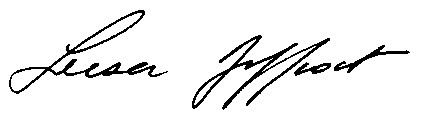 Chair
Queensland Studies Authority 
(21 November 2013 – 30 June 2014) Financial snapshot 2013–14In 2013–14, the QSA received $37 233 million in grant revenue from the Department of Education, Training and Employment (DETE) and raised $2 277 million from the curriculum and professional development products and services it delivered to approximately 1800 state and non-state schools.Table 1: Summary of QSA finances 2013–14Table 2: QSA employees 2013–14A comprehensive set of financial statements covering all aspects of the QSA’s activities starts on page 19 of this report.Constitution, functions & powersThe QSA was a statutory body established under the provisions of the Education (Queensland Studies Authority) Act 2002.The main functions of the QSA were to:develop and implement syllabuses and guidelines from kindergarten to Year 12, and accredit syllabuses and guidelines prepared outside of the QSAundertake assessment and testing programs that help students demonstrate and improve their learning achievements and plan for their future, and that benchmark Queensland students against national standards and support school improvement processesdetermine procedures for and quality assure Queensland's system of continuous school-based assessment in the senior phase of learningmanage certification and reporting processes that reflect student learning across the range of their school experiences, capture student achievement in their various endeavours, and provide personalised, up-to-date information to students and parentsregister schools as registered training organisations (RTOs), and accredit and recognise vocational education and training coursesdevelop tertiary entrance procedures, issue tertiary entrance statements and provide information to the public about tertiary entrance procedures and requirementsundertake research in relation to the aforementioned functions.In performing its functions, the QSA also provided the three schooling sectors with a range of professional development activities to support:implementation of syllabuses, associated materials and processesQSA business processes of assessment, moderation, certification and accreditation.Corporate profileAuthority membersThe constitution of the Authority is specified in Section 25 of the Act. It comprised representatives of primary and secondary schools, special and tertiary education sectors (including practising teachers), the vocational education sector, parent groups, unions and industry.The Authority held seven meetings during the 2013–14 financial year. Its membership over the period is outlined below:one nominee of the Minister for Education, Training and Employment (chair)Leesa Jeffcoat (appointed until June 2014)the chief executive (Director-General) of the education department, whose nominee isPatrea Waltonthe chief executive (Director-General) of the vocational education and training department, whose nominee isTrevor Schwenkeone nominee of Independent Schools Queensland (ISQ)David Robertson (appointed until June 2014)one nominee of the Queensland Catholic Education Commission (QCEC)Pam Betts (appointed until June 2014)two nominees of the Higher Education Forum 
(at least one of whom must have expertise relating to tertiary entrance)Professor Bob Lingard (appointed until June 2014)Alan Finch (appointed until June 2014)two persons who, at the time of appointment, are parents or guardians of students enrolled at a school, of whomone is to be nominated jointly by the Federation of Parents and Friends Associations of Catholic Schools, Qld, and the Queensland Independent Schools Parents Councilone is to be nominated by P&Cs QldMatthew Campbell (appointed until June 2014)Margaret Leary (appointed until June 2014)one primary school principal and one secondary school principal, of whomone is to be nominated by the chief executiveone is to be nominated jointly by ISQ and QCECPatricia Neate (appointed until June 2014)Daryl Hanly (appointed until June 2014)one teacher of primary education and one teacher of secondary education, neither of whom is a school principal, of whomone is to be nominated by the chief executiveone is to be nominated jointly by ISQ and QCECGail Young (appointed until June 2014)Kyle Thompson (appointed until June 2014)one nominee of the Queensland Teachers’ UnionSamantha Pidgeon (appointed until June 2014)one nominee of the Independent Education Union of Australia — Queensland and Northern Territory Branch (IEUA–QNT)Dr Paul Giles (appointed until June 2014)one nominee of the Minister administering the vocational education and training departmentDeidre Stein (to October 2013)three nominees of the Minister for Education, Training and Employment, of whomone is to have expertise in the provision of special educationone is to have expertise in the education of Aboriginal peoples or Torres Strait Islander peoplesone is to be representative of industryDavid Rogers (appointed until June 2014)Elizabeth Kupsch (to July 2013)Alan Waldron (appointed until June 2014)one other person who may be nominated by the Minister for Education, Training and EmploymentProfessor Claire Wyatt-Smith (to July 2013).Executive committeeIn accordance with Section 45 of the Act, an executive committee met before each Authority meeting to set the agenda. The executive committee comprised:chair of the Authorityone nominee of the chief executive (Director-General) of educationone nominee of the chief executive (Director-General) of vocational education and trainingone nominee of the Queensland Catholic Education Commissionone nominee of Independent Schools Queensland.The Chief Executive Officer of the QSA also participated in executive committee meetings as outlined in Section 46 of the Act, but had no voting rights.The executive committee also performed any other functions conferred on it by the Authority and reported to the Authority as required.Authority committeesA number of committees of the Authority were established, as set out in Section 47 of the Act, to:develop policy proposals (for referral to the Authority)identify issues that require policy development by the committeeprovide advice to the Authority on matters referred to the committee by the Authorityprovide advice to the Authority on matters identified by the committee as warranting such advicekeep the Authority informed about current and expected issues requiring its attentionconsider and approve plans and procedures that provide mechanisms for the implementation and endorsement of Authority policyadvise and assist the Office of the Authority in policy implementationconsider advice from the Office of the Authority on relevant issuesmaintain and strengthen communication links between the Authority and its stakeholders.The relationship between the Authority and its committees is shown in the diagram overleaf. Details of the functions and membership of each committee are given in Appendix 1.Diagram 1: The QSA and its committees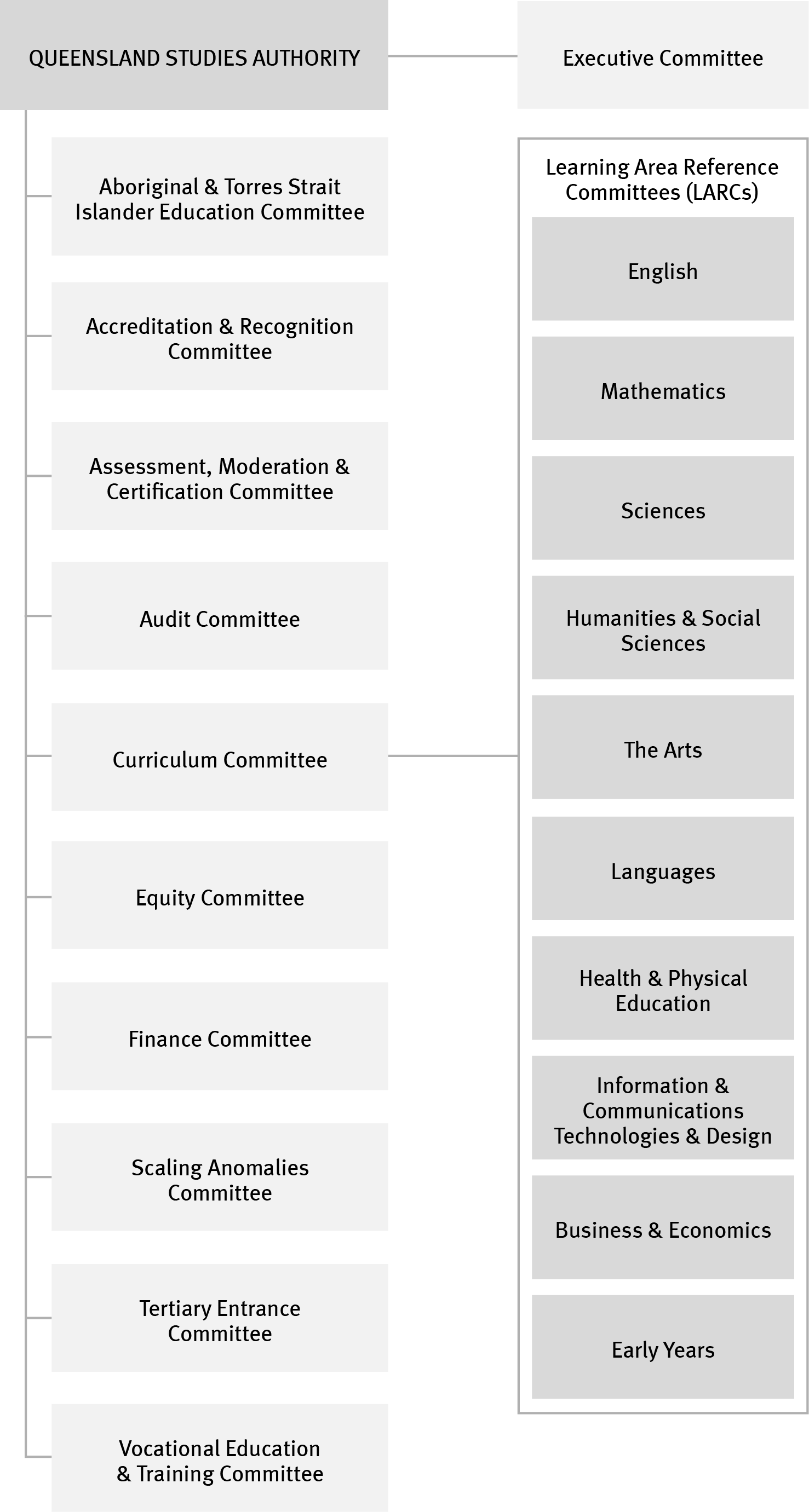 Organisational structureThe organisational structure of the QSA as at June 2014 is shown in the diagram below. Members of the key corporate governance committee of the QSA are listed in Appendix 4.QSA’s central office was located at 154 Melbourne Street, South Brisbane. The QSA had 213 full-time equivalent staff as at June 2014, based mostly at the central office. The remainder worked in 13 district offices across Queensland (district office contact details are listed in Appendix 5). Positions were filled through a mix of permanent and temporary appointments and secondments. Staff were employed directly by the Authority as part of the Education, Training and Employment portfolio.Diagram 2: The QSA organisational structure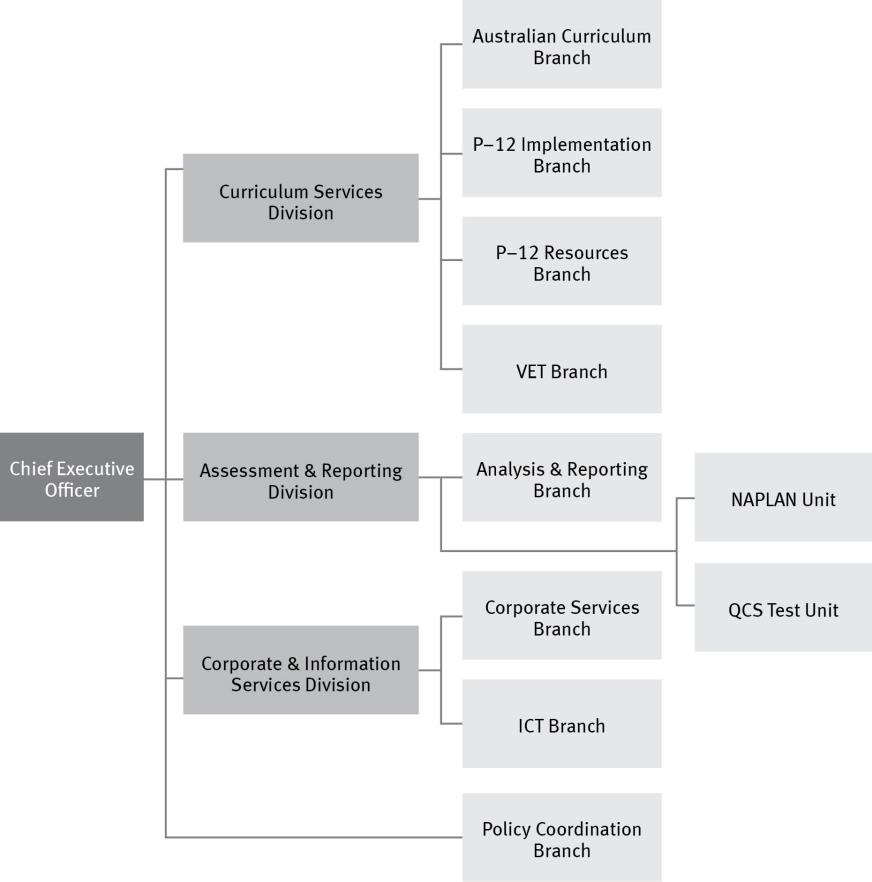 Strategic Plan 2013–17Planning and objectivesThe Strategic Plan 2013–17 was developed to shape and guide the operations of the QSA with a focus on the future. It provided the framework for its operational planning process within a context of ongoing educational reform at both state and national levels.The plan outlined the strategies for achieving the QSA’s vision — to provide quality, innovative and future-focused products and services to assist all Queensland educational communities.The priorities in the plan reflect the Queensland Government’s commitment to revitalise front-line services for families by assisting teachers to develop high quality curriculum for the classroom.The strategic objectives supported the Government’s goals and high standards of education in Queensland:develop innovative syllabuses and supporting products that assist schools to prepare young people for life and work in the 21st centuryprovide assessments and other resources that enable students to demonstrate achievement and provide useful information for teachers, parents and other stakeholdersefficient and effective delivery of our products and services.QSA also contributed to several whole-of-government projects. These included implementation of the recommendations of the Independent Commission of Audit, the Open Data Revolution and the Red Tape Reduction Program. A number of QSA’s services were revised during 
2013–14 to increase efficiency and deliver better outcomes for clients.Performance against objectivesA summary of achievements is presented on page 3.Performance against the following indicators identified in the plan is detailed throughout the report:Queensland schools provided with products and services to enable successful integration of the new Australian Curriculum with the Queensland curriculumpercentage of stakeholders surveyed who consider the syllabuses and support materials developed by the QSA to be satisfactoryaverage cost per syllabus revisionexternal audit of QSA VET management processes demonstrates compliance with standards for National VET Regulator Registered Training OrganisationsVET data supplied in agreed timeframesdistribution of test materials and reports for NAPLAN within designated timeframesaverage cost per student of developing and issuing the NAPLAN student reportdistribution of QCS Test and Senior Education Profile reports within designated timeframesaverage cost per student of developing and issuing Senior Education Profilesthe percentage of Year 12 students whose QCE eligibility status changed as a result of internal reviewthe percentage of all OP-eligible Year 12 students whose tertiary entrance statement changed for reasons other than school data erroraverage cost per student of tertiary entrance and pathway information programsoutcomes of the external audit of QSA financial statements.Program reviewSyllabus development and implementationDuring 2013–14, the QSA continued to develop its vision of an innovative and future-focused kindergarten to Year 12 education framework based on:syllabus design principles and elements that create the conditions for teachers to shape a curriculum that meets the needs of their studentsphases of learning with a specific developmental focussyllabus and guideline content that focuses on the expected learning and sets the parameters for the intended curriculumassessment, standards and consistency that show how standards-based, school-based assessment is integral to the teaching and learning process.A survey of education stakeholders showed that 88% were satisfied with the syllabuses and support materials that the QSA developed in 2013–14, a drop of 2% from the previous year.Transition to the Australian CurriculumThe QSA worked with its education partners to ensure a smooth transition to the Australian Curriculum and promote the best interests of Queensland schools.QSA’s partnership with the school sectors was coordinated through the Transition to Australian Curriculum Steering Committee, which provided a structure for ensuring Queensland schools received consistent and timely information about the new curriculum. As an activity of the committee, the QSA developed an agreed implementation plan and 
Prep–Year 12 (P–12) work plan that addressed:guidelines and adviceresource developmentprofessional developmentcommunicationICT infrastructure.Curriculum developmentQSA’s key curriculum development activities included:providing advice about P–12 curriculum content, achievement standards, assessment and implementation strategies to inform Queensland’s position at national and state meetingsdeveloping coordinated Queensland responses tothe review of the Australian Curriculumdraft P–10 curriculum materials for the Aboriginal and Torres Strait Islander Languages Framework, Civics and Citizenship, and Stage 2 Languages (Arabic, French, German, Indonesian, Japanese, Korean, Modern Greek, Spanish and Vietnamese)coordinating participation of Queensland teachers and curriculum specialists in national forums, national panels and Australian Curriculum, Assessment and Reporting Authority (ACARA) advisory committeescoordinating Queensland participation in ACARA projects including validation of the achievement standards for the Australian Curriculum: Languages (Arabic, Chinese, French, German, Indonesian, Italian, Japanese, Korean, Modern Greek, Spanish and Vietnamese).Guidelines and adviceGuidelines and advice were developed to give an agreed Queensland position on Australian Curriculum implementation including:validation of the draft standards elaborations to support assessment and reporting in English, Mathematics, Science, History and Geographyan update of the advice about the early yearsplanning options for the Humanities and Social Sciences learning area.Resource developmentThe QSA added to the suite of resources previously developed with the school sectors and classroom teachers for the Australian Curriculum: English, Mathematics, Science, and History. Additions included:Enacting Australian Curriculum: Making connections for quality learning — a commissioned paper to describe purposefully connected curriculum and provide strategies for adopting this approach in the classroomresources to support the implementation of the Australian Curriculum: Geography, including advice and guidelines, mapping tools, planning templates and exemplars, assessment advice and standards elaborationssample assessments — further examples of assessment practice in English, Mathematics and Science P—10.Professional developmentProfessional development activities included:delivering 32 workshops for more than 1200 teacherscoordinating the Australian Curriculum: Aligning learning areas mini-conference for 560 delegates involving 21 speakerscoordinating the preconference masterclass with Professor Susan Drakeproviding 25 sessions to professional associations, school clusters, school sectors and administrator groupsdeveloping online modulesfacilitating Queensland forums and workshops with stakeholders to support ACARA consultation.Aboriginal and Torres Strait Islander perspectivesThe QSA worked to increase awareness of Aboriginal and Torres Strait Islander perspectives and improve outcomes for Aboriginal students and Torres Strait Islander students in Queensland schools and kindergarten services. Instrumental in achieving these aims was the embedding of Aboriginal and Torres Strait Islander perspectives into the organisational environment, products and services. Working with its Aboriginal and Torres Strait Islander Education Committee, the QSA:published a range of resources for kindergarten teachers to support the learning of Aboriginal children and Torres Strait Islander childrencommenced a process of revising resources to supportthe implementation of the P–10 Aboriginal and Torres Strait Islander Languages syllabusthe cross-curriculum priority of Aboriginal and Torres Strait Islander histories and cultures in Australian Curriculum learning areas.Kindergarten – Year 10 resourcesQueensland kindergarten learning guideline (QKLG)The QSA signed a Memorandum of Understanding (MOU) with the Department of Education, Training and Employment (DETE) for the period June 2013 to December 2014. The MOU was for a number of deliverables to support the QKLG, including:53 professional development events (workshops and transition forums)23 online professional development resources (audiovisual and text-based).These deliverables supported implementation of the QKLG in kindergartens and long daycare services.G20 teaching and learning resourcesThe QSA, in partnership with DETE, developed a suite of teaching and learning resources to support Australia's presidency of the G20 and the hosting of the Leaders Summit in Brisbane.The G20 teaching and learning resources package supports students from Prep to Year 12 to understand and explore the concepts, issues and contexts associated with the G20 events. The resources link to the Australian and Queensland curriculums and include interactive digital learning tools.Senior curriculum resourcesSenior syllabusesThe QSA revised its quality plans for the development of new senior syllabuses and the revision of existing syllabuses. These processes provided schools with quality senior syllabuses and support resources, and improved consistency across syllabuses.Completed syllabus revisionsPhilosophy and Reason was published online together with a suite of support resources including sample units of work. The QSA provided a professional development workshop for current and prospective teachers to support implementation.The cost of the syllabus revision was $130 768.Development of Subject Area SyllabusesThe QSA commenced the revision of Study Area Specifications to Subject Area Syllabuses for the first group of ten senior subjects, for implementation with Year 11 students in 2015:Agricultural PracticesAquatic PracticesBusiness StudiesEarly Childhood StudiesFashionHospitality PracticesInformation and Communication TechnologyRecreationReligion and EthicsSocial and Community Studies.Subject Area Syllabuses are for Authority-registered subjects, and have a structure consistent with senior syllabuses for Authority subjects.They have common underpinning factors derived from current education, industry and community expectations:applied learningcommunity connectionscore skills for workliteracy knowledge and skillsnumeracy knowledge and skills.These factors make learning in Subject Area Syllabuses distinctive from Authority subjects and VET offerings. Each factor is described in the course organisation section of the Subject Area Syllabuses.Testing and assessmentThe QSA worked in partnership with school communities to support assessment practices across the Preparatory Year (Prep) to Year 12. QSA also worked with students, principals, teachers and parents to build greater understanding of test results and their use in improving student performance.Prep – Year 10Literacy and Numeracy IndicatorsLiteracy and Numeracy Indicators describe expected learning in literacy and numeracy for students from Prep to Year 10. They support planning for teaching, learning, assessment and monitoring across all key learning areas.The indicators have been aligned to the Australian Curriculum and a range of short literacy and numeracy assessment resources for Prep to Year 10 have been developed.The short assessments focus on specific literacy and numeracy skills within Australian Curriculum learning areas and Queensland curriculum, and provide practical examples of ways to embed the monitoring and assessment of literacy and numeracy skills across the curriculum.National Assessment Program — Literacy and Numeracy (NAPLAN)The NAPLAN tests are designed to assess the skills of Australian students in literacy and numeracy by:collecting data from the population of Years 3, 5, 7 and 9 students for reporting to parents/carers and schools and for systemic reportingassessing students against national minimum standards.The 2014 NAPLAN tests were held in May for all students in Australia in Years 3, 5, 7 and 9.The QSA successfully coordinated the administration, marking and reporting of NAPLAN for approximately 226 570 students in Queensland within the agreed timeframes.The average cost of developing and issuing the NAPLAN report was $35 per student.Years 11–12Queensland Core Skills (QCS) TestThe QCS Test assesses candidates in the common curriculum elements of Authority subjects and contributes scaling data for the calculation of Overall Positions (OPs) and Field Positions (FPs) for tertiary entrance.Table 3 shows a breakdown of candidates who sat the 2013 QCS Test. Table 4 shows the distribution of grades awarded, both by gender and overall.Table 3: 2013 QCS Test candidatesTable 4: 2013 QCS Test grades*38 students who sat the test did not receive a gradeSenior External ExaminationThe QSA conducted a series of senior subject examinations at locations across Queensland in October and November each year. These examinations were for people who were not senior students in Queensland secondary schools or for Year 12 students unable to access particular subjects at their school.Twenty-two subjects were offered at the 2013 Senior External Examination, with eight language subject examinations borrowed from interstate curriculum authorities under the Collaborative Curriculum and Assessment Framework for Languages (CCAFL) arrangements. There were 1147 subject registrations by 817 candidates. Ultimately, 731 candidates sat 973 subject examinations.Externally moderated school-based assessmentThe QSA worked in partnership with schools to implement Queensland’s system of externally moderated school-based assessment, quality assure the accuracy of data collected, and report student results.The engagement of classroom teachers and commitment of district and state review moderation panellists enabled the system to work effectively.Support for review panelsTo support the senior assessment system, the QSA developed and delivered:a suite of videos demonstrating how to determine achievement at exit in Authority subjects through the online senior moderation hubover 300 training sessions across districtstraining for review panel chairs a moderation conference for approximately 750 review panel chairs, state panellists and Queensland Certificate of Individual Achievement (QCIA) district advisers.Support for schoolsQSA’s actions in supporting schools to implement syllabuses and assess students included:providing over 80 new assessment instruments and approximately 30 samples of student responses through the online senior assessment hubproviding templates for schools to assist in the development of assessment for 2013 syllabusesdeveloping study plan requirements, checklists and samples for ten new Subject Area Syllabusesconducting statewide assessment workshops in eight subjectsmeeting with school administrators across districtsadvising schools on assessment for over 110 000 student foliosexternally reviewing the implementation of Authority-registered subjects and short courses for approximately 150 schoolsproviding 57 online and face-to-face moderation meetings for Authority-registered subjectsproviding advice to schools about the QCIA, including reviewing approximately 600 curriculum plans and peer-reviewing certificate statements and evidence from approximately 190 schoolsgathering data through comparability and random sampling to evaluate year-to-year processes and to determine priorities for assessment support and panel trainingproviding advice to schools, parents and students about learning projects.InnovationThe QSA’s actions in providing innovative products and services to assist the delivery of the Queensland senior assessment system included:supplementing face-to-face panel training with online training through the trial of a learning management systemcompleting exit processes for the first cohort of students in the two schools in Suzhou and Hangzhou in Chinaproviding professional development and training for staff of Nauru Secondary School in the Republic of Nauruenhancing service delivery through the development of a database for recording and analysing external stakeholder support.Certification and tertiary entranceSenior Education ProfileIn 2013, the QSA issued Senior Education Profiles and Senior Statements to 48 874 students who completed Year 12. Queensland Certificates of Education (QCEs) were awarded to 43 244 students or 88%, up from 86% in 2012. Of these students, 26 612 received a Tertiary Entrance Statement. Certification was achieved within the agreed government timeframes. The quality of the QSA’s certification processes is evident from these statistics:the QCE-eligibility status of only 0.12% of all learners changed following requests for verification or review of resultsonly two OPs (less than 0.01%) were changed following official appeals by students — one less than in 2012.The average cost of developing and issuing Senior Education Profiles was $267 per student.The average cost of providing tertiary entrance and pathways information programs (which included Queensland Core Skills Test results, calculation of Subject Achievement Indicators and career advice) was $9 per student.Queensland Certificate of Education (QCE)The QCE is Queensland’s senior schooling certificate, and is awarded to eligible students when they complete the senior phase of learning, usually at the end of Year 12.The QCE provides pathways to work, further education and training by recognising a broad range of learning options and offering flexibility in what is learnt, as well as where and when that learning occurs. Learning options include senior school subjects, vocational education and training, workplace and community learning, and university subjects undertaken while at school.In 2014, the QCE handbook was amended and supporting resources updated. These were presented and discussed with school moderators at meetings across the state.Learning accountsThe QSA worked with learning providers to promote the online student learning account as a useful tool for students to personally monitor their progress towards the QCE. The learning account records what, where and when a student learns, and the results achieved.Student ConnectThe Student Connect website gives senior students access to their learning account and results, and resources for exploring post-school education, training and career pathways.Queensland Certificate of Individual Achievement (QCIA)The QCIA reports the individualised learning achievements of students with special needs who have completed at least 12 years of schooling. It is a valuable record of student achievement, which:can be shown to employers as a summary of knowledge and skillscan guide training providers in selection of further training optionsensures the educational achievement of all Queensland students can be recorded.In 2013, the QSA awarded 659 QCIAs to students from 170 schools.Equivalency of non-Queensland qualificationsThe QSA provided Education Statements for school qualifications that have been awarded by recognised interstate or overseas institutions. The statements give the Queensland secondary school level equivalent of submitted qualifications.In 2013–14, the QSA received and processed 212 equivalency applications for qualifications from 47 countries.Equivalency assessments are provided for employment and recruitment purposes.2013 Year 12 outcomes reportThe QSA publicly reported a range of Year 12 student outcomes data on behalf of the Queensland Government. For each school, the report included:information on the number of students awarded certificates and qualificationsthe proportion of Queensland Tertiary Admissions Centre applicants receiving a tertiary offerthe OP distribution of students across five bands 
(students with OPs of 1–5, 6–10, 11–15, 16–20 and 21–25)the number of students receiving VET certificates at various levels.The QSA worked closely with schools to ensure the accuracy of the data, and to communicate the implications of the data to school communities.Vocational education and trainingThe QSA worked in partnership with the Australian Skills Quality Authority (ASQA), national industry skills councils and the three schooling sectors to support the delivery of vocational education and training (VET) for school students.It registered schools as registered training organisations (RTOs) to Australian Qualifications Framework Certificate IV level (except declared Apprenticeship Certificates III). This registration function was performed under a delegation from ASQA.The QSA provided leadership, advice and support to schools on:becoming an RTOmaintaining RTO compliance with the VET Quality Frameworkmeeting data provision requirementsimplementing selected qualifications from National Training Packagesschool RTO managementquality training and assessment.School supportThe QSA conducted professional development workshops to explain the use and implementation of the new resources over the first half of 2014. Thirteen VET assessment workshops were attended by 393 school-based trainers, assessors and managers. This directly addressed QSA’s delegated responsibilities to conduct training programs related to regulation of RTOs and to promote and encourage continuous improvement and capacity building of school RTOs to provide VET courses.The QSA provided the following resources to support school RTOs in implementing quality VET programs and maintaining compliance with the VET Quality Framework:quarterly VET e-newsletterassessment sample toolsassessment mapping toolstraining and assessment strategy sample tools.School auditsAs part of the registration process, schools were audited by the QSA for compliance with the National VET Quality Framework.In the past year, the QSA conducted 67 site audits and 81 desk audits.Registration activityThe QSA processed 1076 registration activities for the 339 schools registered as RTOs.VET and the QCEThe QSA worked with the State Training Agency Clearinghouse to ensure accurate banking of VET achievements from non-school RTOs. The QSA also banked student VET achievements gained at schools in other states.In 2013 over 89 000 students were enrolled in VET qualifications at school, with 89 310 qualifications awarded to students in Queensland from school RTOs registered with the QSA as delegate for ASQA.Corporate support and communicationThe QSA’s effective communication and partnerships with schools, industry, academia and the wider community ensured that the QSA’s products and services met the needs of stakeholders.Corporate support functions were fundamental in developing the governance framework of the QSA and leading the development and implementation of effective resource management and capability development strategies.Careers marketThe QSA provided advice for students, parents, and prospective tertiary applicants at the Tertiary Studies Expo (TSXPO) in Brisbane.Enquiry serviceThe QSA maintained its toll-free Student Connect hotline service for students, parents/carers and schools.During the 2013 release of the Senior Education Profile, hotline staff assisted with approximately 650 student certification-related queries.Professional developmentDuring 2013–14, the QSA delivered more than 175 workshops to approximately 5500 educators to support the introduction and implementation of curriculum, assessment and reporting initiatives across kindergarten to Year 12. Participants received certification appropriate for teacher registration renewal based on the Australian Professional Standards for Teachers and the Queensland College of Teachers’ Continuing Professional Development Framework.The QSA organised 46 presentations in response to requests for professional development services from schools, higher education institutions and professional associations. Topics included the Australian Curriculum, assessment, the QCS Test, tertiary pathways, senior syllabuses and the QKLG.International delegations visited QSA in 2013–14 seeking expert advice on a range of topics including curriculum, school-based assessment, testing and certification. The delegates came from China, United Kingdom, the Philippines and Africa.PublicationsRegular publications produced by the QSA included:QSA Connect, a fortnightly email newsletter that updated over 12 500 subscribers about QSA initiatives, professional development activities and eventsNAPLAN, a monthly online bulletin keeping schools informed about processes and procedures for the National Assessment Program — Literacy and Numeracy testsStudent Connect, a magazine published twice a year providing Year 12 students with news, study tips and information about further education, training and career pathwaysTrends & issues in curriculum & assessment, an occasional e-bulletin drawing on QSA data to inform education debates and support leadership and instructional effectiveness in Queensland schoolsVET Update, a quarterly update about practical aspects of VET in schools for VET coordinators and principalsmemos — timely online advice to schools about important curriculum, assessment, testing and certification issues.Advice and complianceDuring 2013–14, the QSA provided advice on administrative, financial, human resource, service improvement and publishing issues that influenced the performance of the organisation. This included reviewing, developing, improving and implementing policies and procedures to ensure that the QSA’s corporate service-related activities complied with whole-of-government legislation, policies and directives.The annual internal audit was performed by DETE’s Internal Audit Unit, and the external audit was performed by Prosperity Advisers Pty Ltd, a contractor of the Queensland Audit Office. There were no significant issues arising from either the internal or external audits in 2013–14.The QSA also engaged DETE’s Internal Audit Unit to undertake an independent examination of all activity associated with the calculation and reconciliation of costs involved in the QSA’s administration of the NAPLAN tests. Internal Audit found QSA’s processes to be sound.Audit and risk managementThe charter of the QSA’s Audit Committee was consistent with the Queensland Treasury Audit Committee Guidelines. Its membership, duties and responsibilities are listed in Appendix 1.The QSA’s internal audit plan was informed by its strategic plan, operational plan, and strategic risk assessment.DelegationsDuring 2013–14, the QSA reviewed and endorsed all financial, procurement, and human resource management activities in accordance with their delegations. These were subject to the Financial Accountability Act 2009 and Financial and Performance Management Standard 2009.Information systems and record keepingThe Authority had an approved retention and disposal schedule in place for its public records.Workplace ethicsThe QSA’s Code of Conduct was informed by the Public Sector Ethics Act 2004 and published on the QSA website. All QSA employees undertook education and training about the Code of Conduct at induction and regularly throughout their employment. This included the application of ethics principles, and obligations of public officials.Consultation mechanismsThe QSA worked closely with the education sectors, the teaching profession and the wider community to ensure its work was classroom-focused and relevant to all schools.Ten committees provided advice to the QSA Governing Body to ensure its decision making was well informed. These committees were an important part of the consultation framework that assisted the QSA to develop high quality products and services.To foster more productive and enduring relationships with principals, the QSA conducted a series of forums in Term 3, 2013 for school leadership teams on issues affecting secondary schools. The forums commenced with a targeted briefing for principals on the changing education landscape and how it will impact on schools. Three practical sessions on themes relevant to senior secondary schooling followed, including managing curriculum change and using data to help improve teaching and learning outcomes.InformationInformation provision was undertaken by the QSA in accordance with Sections 13–15 and 17 of the Education (Queensland Studies Authority) Act 2002.Certified copies of certificatesAs outlined in Part 7 of the Education (Queensland Studies Authority) Regulation 2002, certified copies of certificates issued by the QSA were provided on request to those who had previously been awarded a Junior Certificate, Senior Certificate, Queensland Certificate of Individual Achievement, Queensland Certificate of Education and/or Tertiary Entrance Statement.Right to InformationThe QSA received no applications under the Information Privacy Act 2009 or the Right to Information provisions during 2013–14.Information and communications technology (ICT)Efficient ICT systems were essential in ensuring the delivery of the QSA’s strategic initiatives and supporting the delivery of accurate and timely data to schools, teachers, students and other stakeholders, particularly for testing and senior certification programs.Senior Learning Information Management System (SLIMS)Hardware supporting the SLIMS application, which registers young people working towards the QCE and records information about their enrolments and results, was replaced in 2013–14.Student Data Capture System (SDCS)Redevelopment of the SDCS application — used by all secondary schools across Queensland to capture data on student achievements and results — is continuing under the QCAA. Implementation of the new application, EASeL (Enrolments and Achievements for Senior Learners), will roll out over 2014 and 2015.ICT governanceThe QSA’s ICT Strategic Plan guided development, investment and maintenance decisions relating to QSA’s ICT systems.Governance activitiesThe QSA undertook a range of initiatives aimed at ensuring its sustainability and compliance with legislative requirements. These included:engaging DETE to provide internal audit services (financial compliance and performance audits)reviewing the strategic risk assessment and ensuring risk minimisation or mitigation actions were in placedeveloping the 2013–14 operating and capital budgets to support strategic priorities and accountabilitiesimproving internal reporting systemspromoting requirements of the State Procurement Policy and strengthening purchasing through targeted trainingproviding ongoing records management training and support to staffreviewing business processes to identify opportunities for improvements and innovationmonitoring QSA corporate and management performance against branch operational plans and performance accountabilities for managers and branch budgets.Workforce planning, attraction and retentionIn 2013–14, the QSA was staffed by 213 full-time equivalent staff. The permanent retention rate during this period was 90.6% and the permanent separation rate was 9.4%.Initiatives undertaken by QSA to support the attraction, development and retention of high performing staff included:implementation of formal performance and development plans for all staff to complement regular feedback provided to staff under QSA’s Engaged workplaces initiativerecruitment practices whereby QSA vacancies were widely advertised to maximise the potential to attract quality applicant poolscontinued implementation of QSA’s Flexible workplaces policy to provide staff with access to work–life balance initiativesproviding targeted professional development opportunities where appropriate.Financial report 2013–14ContentsStatement of comprehensive income	20Statement of financial position	21Statement of changes in equity	22Statement of cash flows	23Notes to and forming part of the financial statements	24Certificate of the Queensland Studies Authority	45Independent auditor’s report	46Statement of comprehensive incomefor the year ended 30 June 2014Statement of financial positionas at 30 June 2014Statement of changes in equityfor the year ended 30 June 2014Statement of cash flowsfor the year ended 30 June 2014Notes to and forming part of the financial statementsfor the year ended 30 June 2014Objectives and principal activities of the Queensland Studies AuthorityNote 1	Summary of Significant Accounting PoliciesNote 2	Going Concern AssumptionNote 3	User Charges and FeesNote 4	Grants and other ContributionsNote 5	Employee Expenses Note 6	Key Management Personnel and RemunerationNote 7	Supplies and ServicesNote 8	Depreciation and AmortisationNote 9	Impairment LossesNote 10	Other ExpensesNote 11	Cash and Cash EquivalentsNote 12	ReceivablesNote 13	InventoriesNote 14	Intangible AssetsNote 15	Plant and EquipmentNote 16	PayablesNote 17	Accrued Employee BenefitsNote 18	Reconciliation of Operating Surplus to Net Cash from Operating ActivitiesNote 19	Commitments for ExpenditureNote 20	ContingenciesNote 21	Financial InstrumentsNote 22	Remuneration of Authority MembersNote 23	Subsequent EventObjectives and principal activities of the Queensland Studies AuthorityThe Queensland Studies Authority was established as a statutory authority under the Education (Queensland Studies Authority) Act 2002. Its objective is to provide quality, innovative and future-focused products and services to assist all Queensland education communities.The Authority provides Kindergarten to Year 12 syllabuses and guidelines, assessment, reporting, testing, accreditation, certification and tertiary entrance services for Queensland schools.Summary of Significant Accounting PoliciesStatement of ComplianceThe Queensland Studies Authority has prepared these financial statements in compliance with section 43 of the Financial and Performance Management Standard 2009.These financial statements are general purpose financial statements, and have been prepared on an accrual basis in accordance with Australian Accounting Standards and Interpretations. In addition, the financial statements comply with Queensland Treasury and Trade’s Minimum Reporting Requirements for the year ended 30 June 2014, and other authoritative pronouncements.With respect to compliance with Australian Accounting Standards and Interpretations, the Queensland Studies Authority has applied those requirements applicable to not-for-profit entities, as the Authority is a not-for-profit entity. Except where stated, the historical cost convention is used.The Reporting EntityThe financial statements include the value of all income, expenses, assets, liabilities and equity of the Authority.User ChargesUser charges and fees controlled by the Authority are recognised as revenues when the revenue has been earned and can be measured reliably with a sufficient degree of certainty. This involves either invoicing for related goods/services and/or the recognition of accrued revenue. User charges and fees are controlled by the Authority where they can be deployed for the achievement of its objectives.Grants and ContributionsGrants, contributions, donations and gifts that are non-reciprocal in nature are recognised as revenue in the year in which the Authority obtains control over them (control is generally obtained at the time of receipt). Where grants are received that are reciprocal in nature, revenue is recognised over the term of the funding arrangements.Contributed assets are recognised at their fair value. The accounting treatment for contributions of services is explained in Note 1(v).Cash and Cash EquivalentsFor the purposes of the Statement of Financial Position and the Statement of Cash Flows, cash assets include all cash and cheques receipted but not banked at 30 June as well as deposits at call with financial institutions.ReceivablesTrade debtors are recognised at the amounts due at the time of sale or service delivery i.e. the agreed purchase/contract price. Settlement of these amounts is required within 30 days from invoice date.The collectability of receivables is assessed periodically with allowance being made for impairment. All known bad debts were written off or provided against as at 30 June.InventoriesInventories held for sale are valued at the lower of cost and net realisable value. Cost is assigned on a weighted average basis and includes expenditure incurred in acquiring the inventories and bringing them to their existing condition, except for training costs which are expensed as incurred.Net realisable value is determined on the basis of the Authority's normal selling pattern. Expenses associated with marketing, selling and distribution are deducted to determine net realisable value.Non-Current Assets Classified as Held for SaleNon-current assets held for sale consist of those assets that management has determined are available for immediate sale in their present condition, for which their sale is highly probable within the next twelve months.These assets are measured at the lower of the assets' carrying amounts and their fair values less costs to sell. Such assets are no longer amortised or depreciated upon being classified as held for sale. At 30 June 2014, the Authority did not hold any non-current assets for sale.Acquisitions of AssetsActual cost is used for the initial recording of all non-current physical and intangible asset acquisitions. Cost is determined as the value given as consideration plus costs incidental to the acquisition, including all other costs incurred in getting the assets ready for use. However, any training costs are expensed as incurred.Where assets are received free of charge from a Queensland department (whether as a result of a machinery-of-Government change or other involuntary transfer), the acquisition cost is recognised as the gross carrying amount in the books of the transferor immediately prior to the transfer together with any accumulated depreciation.Assets acquired at no cost or for nominal consideration, other than from an involuntary transfer from another Queensland Government entity, are recognised at their fair value at the date of acquisition in accordance with AASB 116 Property, Plant and Equipment.Plant and EquipmentItems of plant and equipment with a cost or other value equal to or in excess of $5,000 are recognised for financial reporting purposes in the year of acquisition. Items with a lesser value are expensed in the year of acquisition.Revaluations of Non-Current Physical and Intangible AssetsIntangible assets are measured at their historical cost, unless there is an active market for the assets concerned (in which case they are measured at fair value).Plant and equipment is measured at cost in accordance with Queensland Treasury and Trade's Non-Current Asset Policies for the Queensland Public Sector. Materiality concepts under AASB 1031 Materiality are considered in determining whether the difference between the carrying amount and the fair value of an asset is material.Fair Value MeasurementFair value is the price that would be received to sell an asset or paid to transfer a liability in an orderly transaction between market participants at the measurement date under current market conditions (i.e. an exit price) regardless of whether that price is directly derived from observable inputs or estimated using another valuation technique.Observable inputs are publicly available data that are relevant to the characteristics of the assets/liabilities being valued. Unobservable inputs are data, assumptions and judgments that are not available publicly, but are relevant to the characteristics of the assets/liabilities being valued. Significant unobservable inputs used by the Authority include subjective adjustments made to observable data to take account of the characteristics of the Authority‘s assets/liabilities, internal record of recent construction costs (and/or estimates of such costs) for assets’ characteristics/functionality, and assessments of physical condition and remaining useful life. Unobservable inputs are used to the extent that sufficient relevant and reliable observable inputs are not available for similar assets/liabilities.A fair value measurement of a non-financial asset takes into account a market participant’s ability to generate economic benefits by using the asset in its highest and best use or by selling it to another market participant that would use the asset in its highest and best use.IntangiblesIntangible assets with a cost or other value equal to or greater than $100,000 are recognised in the financial statements, items with a lesser value being expensed. Each intangible asset, less any anticipated residual value, is amortised over its estimated useful life to the Authority. The residual value is zero for all the Authority's intangible assets.It has been determined that there is not an active market for any of the Authority's intangible assets. As such, the assets are recognised and carried at cost less accumulated amortisation and accumulated impairment losses.No intangible assets have been classified as held for sale or form part of a disposal group held for sale.Internally Generated SoftwareExpenditure on research activities relating to internally-generated intangible assets is recognised as an expense in the period in which it is incurred.Costs associated with the development of computer software have been capitalised and are amortised on a straight-line basis over the period of expected benefit to the Authority, namely 7.5 to 10 years.Amortisation and Depreciation of Intangibles and Plant and EquipmentAll intangible assets of the Authority have finite useful lives and are amortised on a straight line basis.Plant and equipment is depreciated on a straight-line basis so as to allocate the net cost, less its estimated residual value, progressively over its estimated useful life to the Authority.Assets under construction (work-in-progress) are not depreciated until they reach service delivery capacity. Service delivery capacity relates to when construction is complete and the asset is first put to use or is installed ready for use in accordance with its intended application. These assets are then reclassified to the relevant classes within either plant and equipment or intangibles.Where assets have separately identifiable components that are subject to either regular replacement, these components are assigned useful lives distinct from the asset to which they relate and are depreciated accordingly.Any expenditure that increases the originally assessed capacity or service potential of an asset is capitalised and the new depreciable amount is depreciated over the remaining useful life of the asset to the Authority.The depreciable amount of leasehold improvements is allocated progressively over the estimated useful lives of the improvements or the unexpired period of the lease, whichever is the shorter. The unexpired period of leases includes any option period where exercise of the option is probable.For each class of depreciable asset the following depreciation and amortisation rates are used:Impairment of Non-Current AssetsAll non-current physical and intangible assets are assessed for indicators of impairment on an annual basis. If an indicator of possible impairment exists, the Authority determines the asset's recoverable amount. Any amount by which the asset's carrying significantly exceeds the recoverable amount is recorded as an impairment loss.The asset's recoverable amount is determined as the higher of the asset's fair value less costs to sell and depreciated replacement cost.An impairment loss is recognised immediately in the Statement of Comprehensive Income.Where an impairment loss subsequently reverses, the carrying amount of the asset is increased to the revised estimate of its recoverable amount, but so that the increased carrying amount does not exceed the carrying amount that would have been determined had no impairment loss been recognised for the asset in prior years. A reversal of an impairment loss is recognised as income.LeaseA distinction is made in the financial statements between finance leases that effectively transfer from the lessor to the lessee substantially all risks and benefits incidental to ownership, and operating leases, under which the lessor retains substantially all risks and benefits. The Authority has no finance leases.Operating lease payments are representative of the pattern of benefits derived from the leased assets and are expensed in the periods in which they are incurred.Incentives received on entering into operating leases are recognised as liabilities. Lease payments are allocated between rental expense and reduction of the liability.PayablesTrade creditors are recognised upon receipt of the goods or services ordered and are measured at the nominal amount i.e. agreed purchase/contract price, gross of applicable trade and other discounts. Amounts owing are unsecured and are generally settled on 30 day terms.Financial InstrumentsRecognitionFinancial assets and financial liabilities are recognised in the Statement of Financial Position when the Authority becomes party to the contractual provisions of the financial instrument.ClassificationFinancial instruments are classified and measured as follows:Cash and Cash equivalents — held at fair value through profit and lossReceivables — held at amortised costPayables — held at amortised costThe Authority does not enter into transactions for speculative purposes, nor for hedging. Apart from cash and cash equivalents, the Authority holds no financial assets classified at fair value through profit and loss.All disclosures relating to the measurement basis and financial risk management of other financial instruments held by the Authority are included in Note 21.Employee BenefitsEmployer superannuation contributions, annual leave and the long service leave levy are regarded as employee benefits.Payroll tax and workers' compensation insurance are a consequence of employing employees, but are not counted in an employee's total remuneration package. They are not employee benefits and are recognised separately as employee related expenses.Wages, salaries and sick leaveWages and salaries due but unpaid at the reporting date are recognised in the Statement of Financial Position at the current salary rate(s).As the Authority expects such liabilities to be wholly settled within 12 months of reporting date, the liabilities are recognised at undiscounted amounts.Prior history indicates that on average, sick leave taken each reporting period is less than the entitlement accrued. This is expected to continue in future periods. Accordingly, it is unlikely that existing accumulated entitlements will be used by employees and no liability for unused sick leave entitlements is recognised.As sick leave is non-vesting, an expense is recognised for this leave as it is taken.Annual LeaveAnnual leave liability is disclosed as a current liability and measured at the undiscounted amount if the Authority expects to wholly settle the liability within the 12 months following reporting date. Otherwise, annual leave liability is accounted for as an ‘other long-term employee benefit’ in accordance with AASB 119.Employee BenefitsAccounting for annual leave as an ‘other long-term employee benefit’ requires recognising the liability at its present value, calculated using yields on Fixed Rate Commonwealth Government bonds of similar maturity, after projecting the remuneration rates expected to apply at the time of likely settlement. All directly associated on-costs (e.g. leave loading) are also recognised as liabilities, where those on-costs are material.The classification of a benefit as short-term or long -term affects the measurement of the obligation only and does not affect the current/non-current classification of the liability in the Statement of Financial Position. All benefits which have vested to the employee as at the reporting date are required to be classified as a current liability in accordance with AASB 101 Presentation of Financial Statements, since the Authority does not have an unconditional right to defer settlement of the obligation.Long service leaveUnder the Queensland Government’s long service leave scheme, a levy is made on the Authority to cover the cost of employees' long service leave. The levies are expensed in the period in which they are payable. Amounts paid to employees for long service leave are claimed from the scheme quarterly in arrears.No provision for long service leave is recognised in the Authority's financial statements, the liability being held on a whole-of-government basis and reported in those financial statements pursuant to AASB 1049 Whole of Government and General Government Sector Financial Reporting.SuperannuationEmployer superannuation contributions are paid to QSuper, the superannuation plan for Queensland Government employees at rates determined by the Treasurer on the advice of the State Actuary. Contributions are expensed in the period in which they are paid or payable. The Authority's obligation is limited to its contribution to QSuper.The QSuper scheme has defined benefit and defined contribution categories. The liability for defined benefits is held on a whole-of-Government basis and reported in those financial statements pursuant to AASB 1049 Whole of Government and General Government Sector Financial Reporting.Key management personnel and remunerationKey management personnel and remuneration disclosures are made in accordance with section 5 of the Financial Reporting Requirements for Queensland Government Agencies issued by Queensland Treasury and Trade. Refer to note 6 for the disclosures on key executive management personnel and remuneration.Unearned RevenueUnearned revenue is recognised upon receipt of payment prior to goods/services being delivered by the Authority. Revenue is recognised at the time of goods/service delivery.Visa student fees are charged per calendar year, not financial year. Therefore, fifty per cent of the visa student fees received in the second half of the financial year are recorded as unearned revenue. The remaining fifty per cent is then recognised as revenue in the subsequent financial year.ProvisionsProvisions are recorded when the Authority has a present obligation, either legal or constructive as a result of a past event. They are recognised at the amount expected at reporting date for which the obligation will be settled in a future period. Where the settlement of the obligation is expected after 12 or more months, the obligation is discounted to the present value using an appropriate discount rate.InsuranceThe Authority's non-current physical assets and other risks are insured through the Queensland Government Insurance Fund, premiums being paid on a risk assessment basis. In addition, the Authority pays premiums to WorkCover Queensland in respect of its obligations for employee compensation.Services Received Free of Charge or for Nominal ValueContributions of services are recognised only if the services would have been purchased if they had not been donated and their fair value can be measured reliably. Where this is the case, an equal amount is recognised as revenue and an expense.Contributed EquityNon-reciprocal transfers of assets and liabilities between wholly-owned Queensland State Public Sector entities as a result of machinery-of-Government changes are adjusted to 'Contributed Equity' in accordance with Interpretation 1038 Contributions by Owners Made to Wholly-Owned Public Sector Entities. Appropriations for equity adjustments are similarly designated.TaxationThe Authority is a State body as defined under the Income Tax Assessment Act 1936 and is exempt from Commonwealth taxation with the exception of Fringe Benefits Tax (FBT) and Goods and Services Tax (GST). FBT and GST are the only taxes accounted for by the Queensland Studies Authority. GST credits receivable from, and GST payable to the ATO, are recognised (refer to note 12).Issuance of Financial StatementsThe financial statements are authorised for issue by the Chair and Chief Executive Officer at the date of signing the Management Certificate.Accounting Estimates and JudgmentsThe preparation of financial statements necessarily requires the determination and use of certain critical accounting estimates, assumptions, and management judgments that have that potential to cause a material adjustment to the carrying amounts of assets and liabilities within the next financial year. Such estimates, judgments and underlying assumptions are reviewed on an ongoing basis. Revisions to accounting estimates are recognised in the period in which the estimate is revised and in future periods as relevant.The Australian government passed its Clean Energy Act in November 2011 which resulted in the introduction of a price on carbon emissions made by Australian businesses from 1 July 2012.From 1 July 2014, the government plans to abolish the carbon tax. The withdrawal of the carbon pricing mechanism is not expected to have a significant impact on the Authority’s critical accounting estimates, assumptions and management judgments. Rounding and ComparativesAmounts included in the financial statements are in Australian dollars and have been rounded to the nearest $1,000, or, where the amount is $500 or less, to zero, unless disclosure of the full amount is specifically required.Comparative information has been restated where necessary to be consistent with disclosures in the current reporting period.New and Revised Accounting StandardsThe Authority did not voluntarily change any of its accounting policies during 2013–14. Australian Accounting Standard changes applicable for the first time for 2013–14 have had minimal effect on the Authority's financial statements, as explained below.AASB 13 Fair Value Measurement became effective from reporting periods beginning on or after 1 January 2013. AASB 13 sets out a new definition of 'fair value' as well as new principles to be applied when determining the fair value of assets and liabilities. The new requirements apply to all of the Authority’s assets and liabilities (excluding leases) that are measured at fair value or another measurement based on fair value. The impacts of AASB 13 relate to the fair value measurement methodologies used and financial statement disclosures made in respect of such assets and liabilities.The Authority has reviewed its fair value methodologies to assess whether those methodologies comply with AASB 13. No changes were required to valuation methodologies.A revised version of AASB 119 Employee Benefits became effective for reporting periods beginning on or after 1 January 2013. The most significant implication for the Authority is that the revised accounting standard includes changed criteria for accounting for employee benefits as 'short-term employee benefits'. As a result, any class of employee benefit not expected to be wholly settled within 12 months after the reporting date is to be accounted for as 'other long-term employee benefits'. The recognition and measurement of the Authority’s obligations for 'other long-term employee benefits' follows most of the requirements for defined benefit plans. This change only affects the Authority’s annual leave liability as the Authority is a member of the Queensland Government central scheme for long service leave. Other potential implications arising from the revised AASB 119 were the revised concept of 'termination benefits' and the revised recognition criteria for termination benefit liabilities. If any termination benefit obligations meet the timeframe criterion for 'short-term employee benefits', they will be measured according to the requirements for 'short-term employee benefits'. Otherwise, termination benefits need to be measured according to the requirements for 'other long-term employee benefits'.AASB 1053 Application of Tiers of Australian Accounting Standards became effective for reporting periods beginning on or after 1 July 2013. AASB 1053 establishes a differential reporting framework for those entities that prepare general purpose financial statements, consisting of two Tiers of reporting requirements – Australian Accounting Standards (commonly referred to as 'Tier 1'), and Australian Accounting Standards – Reduced Disclosure Requirements (commonly referred to as 'Tier 2'). Tier 1 requirements comprise the full range of AASB recognition, measurement, presentation and disclosure requirements that are currently applicable to reporting entities in Australia. The only difference between the Tier 1 and Tier 2 requirements is that Tier 2 requires fewer disclosures than Tier 1.Pursuant to AASB 1053, public sector entities like the Queensland Studies Authority may adopt Tier 2 requirements for their general purpose financial statements. However, AASB 1053 acknowledges the power of a regulator to require application of the Tier 1 requirements.	 (cont’d)In the case of the Queensland Studies Authority, Queensland Treasury and Trade is the regulator. Queensland Treasury and Trade has advised that its policy decision is to require adoption of Tier 1 reporting by all Queensland Government departments and statutory bodies (including the Queensland Studies Authority) that are consolidated into the whole-of-Government financial statements. Therefore, the release of AASB 1053 and associated amending standards has had no impact on the Queensland Studies Authority.The Authority is not permitted to early adopt a new or amended accounting standard ahead of the specified commencement date unless approval is obtained from the Queensland Treasury and Trade. Consequently, the Queensland Studies Authority has not applied any Australian Accounting Standards and Interpretations that have been issued but are not yet effective. The Authority applies standards and interpretations in accordance with their respective commencement dates.At the date of authorisation of the financial report, the expected impacts of new or amended Australian Accounting Standards with future commencement dates are asset out below.AASB 1055 Budgetary Reporting applies from reporting periods beginning on or after 1 July 2014. The Queensland Studies Authority will need to include in its 2014–15 financial statements the original budgeted figures from the Income Statement, Balance Sheet, Statement of Changes in Equity, and Cash Flow Statement as published in the 2014–15 Queensland Government's Service Delivery Statements. The budgeted figures will need to be presented consistently with the corresponding (actuals) financial statements, and will be accompanied by explanations of major variances between the actual amounts and the corresponding original budgeted figures.The following new and revised standards apply as from reporting periods beginning on or after 1 January 2014:AASB 10 Consolidated Financial Statement;AASB 11 Joint Arrangements;AASB 12 Disclosure of Interests in Other Entities;AASB 127 (revised) Separate Financial Statements;AASB 128 (revised) Investments in Associates and Joint Ventures;AASB 2011-7 Amendments to Australian Accounting Standards arising from the Consolidation and Joint Arrangements Standards [AASB 1, 2, 3, 5, 7, 101, 107, 112, 118, 121, 124, 132, 133, 136, 138, 139, 1023 & 1038 and Interpretations 5, 9, 16 & 17], andAASB 2013-8 Amendments to Australian Accounting Standards – Australian Implementation Guidance for Not-for-Profit Entities – Control and Structured Entities.AASB 10 redefines and clarifies the concept of control of another entity and is the basis for determining which entities should be consolidated into an entity’s financial statements. AASB 2013-8 applies the various principles in AASB 10 for determining whether a not-for-profit entity controls another entity. The Authority’s conclusion is that is does not have any control over additional entities. AASB 11 deals with the concept of joint control and sets out new principles for determining the type of joint arrangement that exists, which in turn dictates the accounting treatment. The new categories of joint arrangements under AASB 11 are more aligned to the actual rights and obligations of the parties to the arrangement. The Queensland Studies Authority has assessed its arrangements with other entities to determine whether a joint arrangement exists in terms of AASB 11. Based on present arrangements, no joint arrangements exist. However, if a joint arrangement does arise in future, the Queensland Studies Authority will need to follow the relevant accounting treatment specified in either AASB 11 or the revised AASB 128, depending on the nature of the joint arrangement.AASB 9 Financial Instruments and AASB 2010-7 Amendments to Australian Accounting Standards arising from AASB 9 (December 2010) [AASB 1, 3, 4, 5, 7, 101, 102, 108, 112, 118, 120, 121, 127, 128, 131, 132, 136, 137, 139, 1023 & 1038 and Interpretations 2, 5, 10, 12, 19 & 127] become effective from reporting periods beginning on or after 1 January 2017. The main impacts of these standards on the Queensland Studies Authority are that they will change the requirements for the classification, measurement and disclosures associated with the Authority’s financial assets. Under the new requirements, financial assets will be more simply classified according to whether they are measured at either amortised cost or fair value. Pursuant to AASB 9, financial assets can only be measured at amortised cost if two conditions are met. One of these conditions is that the asset must be held within a business model whose objective is to hold assets in order to collect contractual cash flows. The other condition is that the contractual terms of the asset give rise on specified dates to cash flows that are solely payments of principal and interest on the principal amount outstanding.The Queensland Studies Authority has commenced reviewing the measurement of its financial assets against the new AASB 9 classification and measurement requirements. However, as the classification of financial assets at the date of initial application of AASB 9 will depend on the facts and circumstances existing at that date, the Authority’s conclusions will not be confirmed until closer to that time. At this stage, and assuming no change in the types of transactions the Queensland Studies Authority enters into, it is not expected that any of the Authority's financial assets will meet the criteria in AASB 9 to be measured at amortised cost. Therefore, as from 2017-18 financial statements, all of the Authority's financial assets are expected to be required to be measured at fair value, and classified accordingly (instead of the measurement classifications presently used in Notes 1(r) and 21). The same classification will be used for net gains/losses recognised in the Statement of Comprehensive Income in respect of those financial assets. In the case of the Authority's current receivables, as they are short term in nature, the carrying amount is considered to be a reasonable approximation of fair value.The Queensland Studies Authority will not need to restate comparative figures for financial instruments on adopting AASB 9 as from 2017–18. However, changed disclosure requirements will apply from that time. A number of one-off disclosures will be required in the 2017–18 financial statements to explain the impact of adopting AASB 9. All other Australian accounting standards and interpretations with future commencement dates are either not applicable to the Authority's activities, or have no material impact on the Authority.Going Concern AssumptionThe Education (Queensland Curriculum and Assessment Authority) Act 2014 was assented to on 19 February 2014. The Queensland Curriculum and Assessment Authority (QCAA) will replace the Queensland Studies Authority (QSA) on 1 July 2014 as the statutory body responsible for providing kindergarten to Year 12 syllabuses and guidelines, and assessment, testing, reporting, certification and tertiary entrance services to Queensland schools.Whilst the QSA is not a going concern, the financial statements have, however, been prepared on a basis which is consistent with the going concern basis of preparation. This is appropriate as the Education (Queensland Curriculum and Assessment Authority) Act 2014 provides that upon commencement of the Act, the QCAA becomes the successor in law of the QSA and that all assets and liabilities of the QSA become the assets and liabilities of the QCAA.Certificate of the Queensland Studies Authority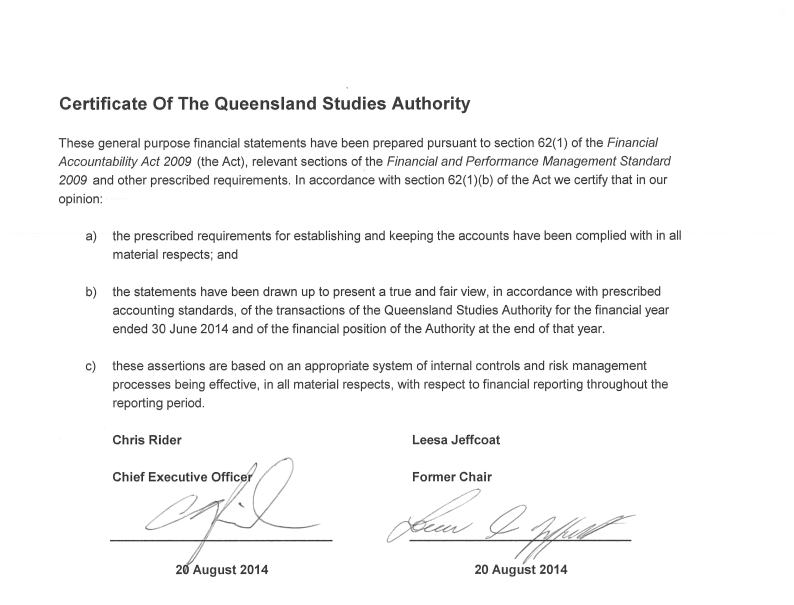 Independent auditor’s report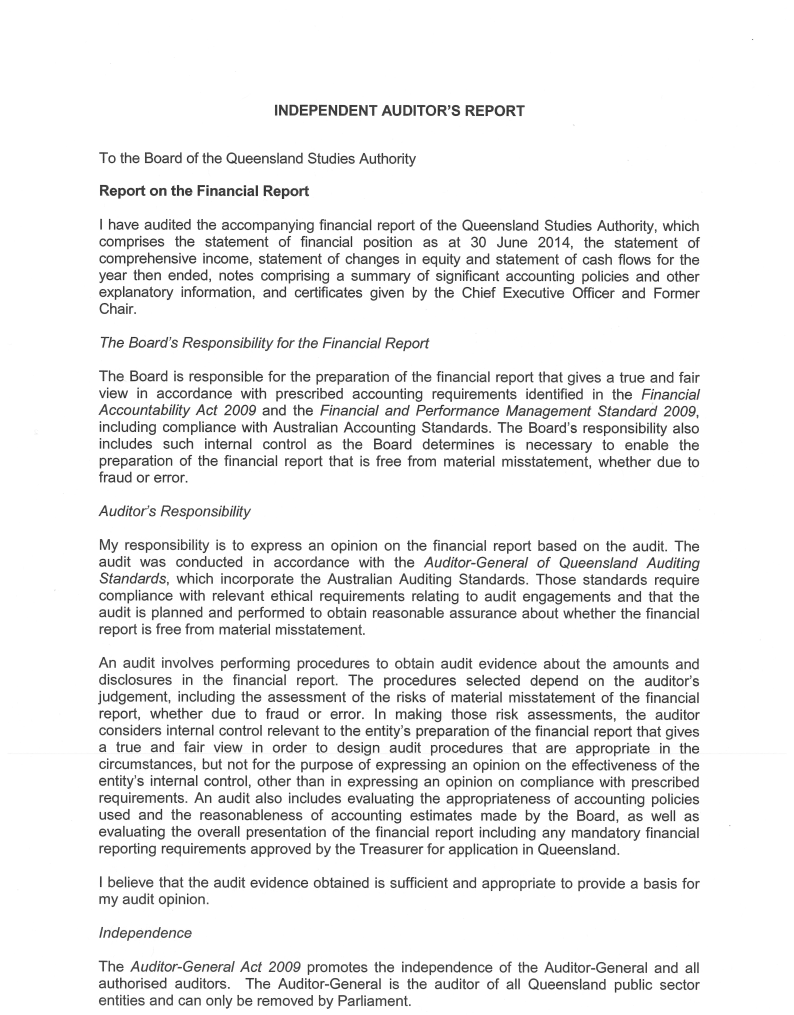 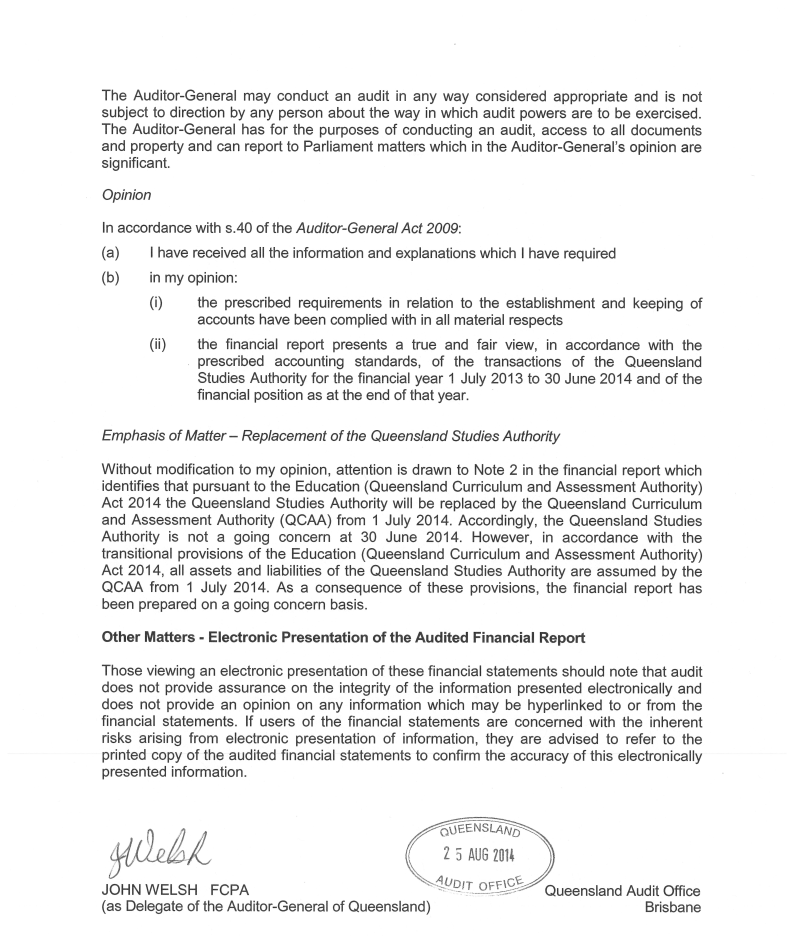 AppendixesCommittees of the AuthorityThe Authority established 10 committees to work on specific areas. Committee functions and membership are detailed below.Aboriginal and Torres Strait Islander Education CommitteeFunctions were to:provide advice and direction to the Authority and CEO onensuring that the QSA’s products and services meet the educational needs of Aboriginal young people and Torres Strait Islander young peoplesyllabus development, assessment, testing and reporting issues (including new QSA initiatives) as they relate to the education of young Aboriginal and Torres Strait Islander people, and education about both Aboriginal peoples and Torres Strait Islander peoplesensuring Indigenous representation on Authority committees and other consultative mechanismspolicy issues, particularly equity and social justice issues, as they relate to the education of Aboriginal young people and Torres Strait Islander young peoplebe the primary mechanism for the QSA to consult with Aboriginal and Torres Strait Islander communities on QSA mattersprovide a two-way communication forum for Indigenous perspectives on QSA activities, and as a communication between the QSA and Indigenous communities.Membership comprised:chair — Authority member with expertise in the education of Aboriginal young people and/or Torres Strait Islander young peopleone parent nomineeone nominee of the Queensland Indigenous Education Consultative Committeeone senior officer from the Department of Education, Training and Employment (DETE) — education sectorone senior officer from DETE — training sectorone nominee of the Queensland Catholic Education Commissionone nominee of Independent Schools Queenslandone nominee of State Schools, DETEone nominee of the Queensland Teachers’ Unionone nominee of the Independent Education Union of Australia — Queensland and Northern Territory Branchfour teachers representing each of the State, Catholic and Independent school sectors
 (preferably an early years teacher, a secondary teacher, a primary teacher and a school principal)one nominee of the Torres Strait (Torres Strait Islander Regional Education Council)one representative of the Cape York education communityone representative of the tertiary education sectorQSA Principal Education Officer (Indigenous Education)one QSA senior officerexecutive officer — QSA officer.Accreditation and Recognition CommitteeFunctions were to:oversee the accreditation process of non-QSA syllabuses and guidelines and assess applicationsoversee the recognition process of non-QSA and QSA developed courses of study, other than Authority or Authority-registered courses and assess applicationsmake recommendations to the QSA Governing Body about the accreditation of non-QSA syllabuses and guidelines and recognition of non-QSA and QSA courses of study contributing towards a QCE.Membership comprised:chair — Authority memberone nominee of State Schools, DETEone nominee of the Queensland Catholic Education Commissionone nominee of Independent Schools Queenslandone nominee of DETE — training sectorone nominee of the Office of Non-State Education, DETEone representative of the tertiary education sectorone nominee of the Queensland Teachers’ Unionone nominee of the Independent Education Union of Australia — Queensland and Northern Territory Branchone QSA senior officerexecutive officer — QSA officer.Assessment, Moderation and Certification CommitteeFunctions were to:determine and recommend procedures for assessment, moderation and certification within the approved policies of the Authorityprovide advice and make recommendations to the Authority on assessment components of relevant documents such as QSA syllabuses and Australian Curriculum materialsprovide advice and make recommendations to the Authority on assessment information provided to teachersidentify and advise the Authority on strategic issues relating to future developments in assessment, moderation and certification.Membership comprised:chair — Authority memberone nominee of State Schools, DETEone nominee of the Queensland Catholic Education Commissionone nominee of Independent Schools Queenslandone nominee of DETE — training sectorone parent nomineeone tertiary educator/researcherone district review panel chairone state review panel chairtwo school administrators (State and Non-State)one primary school principalone nominee of the Queensland Teachers’ Unionone QSA senior officerexecutive officer — QSA officer.Audit CommitteeFunctions were to:provide independent assurance and assistance to the Authority and CEO onthe risk control and compliance frameworksthe agency’s external accountability responsibilities as prescribed in Education (Queensland Studies Authority) Act 2002oversee internal and external audit servicesreview strategic risk assessmentmonitor improvement strategies to reduce and mitigate against risk.Membership comprised:chair — Authority memberDavid Robertson, Executive Director, Independent Schools Queenslandexternal member — Authority memberDavid Rogers, Principal, Southport Special Schoolone member who has ‘financial expertise’ as described in the Queensland Treasury publication, Audit Committee Guidelines — Improving accountability and performance 2008Graham Smith, Deputy Director, Corporate and Information Services Divisionone member with expertise in the industry in which the agency operatesPeter Jordan, Acting Deputy Director, Assessment and Reporting Division.The committee held four meetings in 2013–14. During this period, it:reviewed and approved the internal audit planconsidered and approved the external audit strategy,oversaw the internal and external audit processes, including the satisfactory implementation of recommendations from the audit processesconsidered and gave clearance to the annual financial statementshad oversight of the process of revising the strategic risk assessment and the initiatives implemented to reduce and mitigate against the identified risksThe internal and external auditors have a standing invitation to attend meetings.The Audit Committee observed the terms of its charter and had due regard to Queensland Treasury’s Audit Committee Guidelines.Audit committee members are not remunerated.Curriculum CommitteeFunctions were to:provide advice to the Authority on the current directions in curriculum development for the early, middle and senior phases of schoolingreview submissions of syllabuses, curriculum guidelines and other materials and make recommendations to the Authority about the suitability of such materialsprovide advice on P–12 matters that the Authority may determine.Membership comprised:chair — Authority memberthree Authority members from each school sectorone nominee of State Schools, DETEone nominee of the Queensland Catholic Education Commissionone nominee of Independent Schools Queenslandone nominee of DETE — training sectorone parent nomineeone nominee of the Queensland Teachers’ Unionone nominee of the Independent Education Union of Australia — Queensland and Northern Territory Branchone nominee of State Schools, DETE — special educationone nominee of State Schools, DETE — rural and remoteone nominee of QCEC — senior yearsone nominee of ISQ — middle yearsone nominee of State Schools, DETE — early years teacherone nominee of the Queensland Indigenous Education Consultative Committeetwo tertiary educatorsone QSA senior officerexecutive officer — QSA officer.Equity CommitteeFunctions were to:provide expertise and advice to the Authority, and the Office of the Authority, on equity issues in education, relevant to the functions of the Authorityliaise with other committees of the Authority as requiredrepresent the interests of groups at educational risk in the community.Membership comprised:chair — Authority memberone nominee of State Schools, DETEone nominee of the Queensland Catholic Education Commissionone nominee of Independent Schools Queenslandone nominee of DETE — training sectorone nominee of the Queensland Indigenous Education Consultative Committeeone nominee of the Queensland Teachers’ Unionone nominee of the Independent Education Union of Australia — Queensland and Northern Territory Branchone practising teacher or school-based person with expertise in special educationone practising teacher with expertise in distance educationone nominee of the Queensland Association of Gifted and Talented Childrenone researcherone nominee of the Queensland 
Anti-Discrimination Commissionone nominee of the Queensland Guidance and Counselling Associationone nominee of the Queensland Association of Teaching English as a Second or Other Languageone nominee of the Ethnic Communities Council of Queenslandtwo parent nomineesone QSA senior officerexecutive officer — QSA officer.Finance CommitteeFunctions were to:oversee the development and approval of the annual budgetensure that annual resource allocations are consistent with the strategic direction and operational priorities of the QSAprovide advice on major project and capital expenditure proposals or initiativesmonitor actual financial performance against budget and forecasts and provide advice on significant trends or variancesreview the financial performance of major strategic initiativesperform any other activities consistent with this charter that the Governing Body requests.Membership comprised:chair — Authority membertwo nominees of the Authorityexecutive officer — QSA officer.Scaling Anomalies CommitteeFunctions were to:consider applications from schools for examination of their Queensland Core Skills (QCS) Test data where schools consider that exceptional circumstances may have resulted in lesser performanceexamine data for schools that have a significant negative mismatch between within-school achievement and QCS Test data, and recommend measures to be implemented to help schools identify the reasons for the mismatchconfirm that special procedures, which are part of the calculation of equivalent Overall Positions (OPs), are working appropriately (such as those for visa schools)consider cases identified by the Office of the QSA where the normal scaling procedures for the calculation of OPs might need to be varied because they are not operating as they were intended.Membership comprised:chair — Authority memberone academic representativeone nominee of State Schools, DETEone nominee of the Queensland Catholic Education Commissionone nominee of Independent Schools QueenslandDeputy Director, Assessment and Reporting Division, QSAAssistant Director, Analysis and Reporting Branch, QSAManager, Quantitative Analysis Unit, QSAexecutive officer — Manager, Qualitative Analysis Unit, QSA.Tertiary Entrance CommitteeFunctions were to:monitor developments on tertiary entrance matters and assist in the provision of informed advice about tertiary entrance mattersprovide advice on the management of information and secondary–tertiary link programs that maximise the capacity of potential tertiary applicants to make informed choices and pursue tertiary studies.Membership comprised:chair — Authority membertwo university admissions managersone TAFE admissions managerone nominee of DETE with policy expertise relating to TAFE — university interfaceone nominee of the Office of Higher Education, DETEone nominee of the Queensland Tertiary Admissions Centreone nominee of the Australian Council of Private Education and Trainingtwo guidance counsellors (State and Non-State)two student representativestwo tertiary student representativesone parent nomineeone QSA senior officerexecutive officer — QSA officer.Vocational Education and Training CommitteeFunctions were to:provide advice to the Authority on emerging policies and issues relating to VET pathways at both the national and state levelsprovide strategic advice to the Authority on the implementation of legislation in relation to VET at both the national and state levelsprovide information to the Authority on issues relating to the implementation of VET in Queensland schools.Membership comprised:chair — Authority membertwo nominees of DETE — training sector, one to include a TAFE practitionerone nominee of the Australian Council for Private Education and Trainingone nominee of industryone nominee of State Schools, DETEone nominee of the Queensland Catholic Education Commissionone nominee of Independent Schools Queenslandtwo parents nomineesthree practitioners (State, Non-State and TAFE) with responsibility for VETtwo principals/administrators (State and Non-State) with responsibility for VETone QSA senior officerexecutive officer — QSA officer.Fees paid to Board membersA total of $30 410 was payable to Authority members in 2013–14. This amount does not include associated meeting and travel costs of $20 013.Further information relating to QSA’s expenditure on consultancies and overseas travel can be found through the Queensland Government’s open data website: www.qld.gov.au/data.Early retirement, redundancy and retrenchmentDuring 2013–14, one employee received a redundancy package at a cost of $49 100. There were no early retirement or retrenchment packages.Key corporate governance committee of the QSAStrategic Directions Group comprised:Robert McDonald, Acting Chief Executive Officer (until March 2014)Chris Rider, Chief Executive Officer 
(from March 2014)John McGuire, Assistant Director, Policy Coordination BranchBrian Nott, Acting Deputy Director, Assessment and Reporting DivisionGraham Smith, Deputy Director, Corporate and Information Services DivisionKathy Tully, Acting Deputy Director, Curriculum Services Division.QSA district officesReader evaluation of the Annual Report 2013–14Please take some time to answer the following questions, to help the QCAA communicate effectively with you. 
To indicate your response, please circle the appropriate number for each question as follows:Did the Annual Report achieve its communication objectives? (see page 2)	0	1	2	3	4	5What did you think of the content?Value of information	0	1	2	3	4	5Presentation	0	1	2	3	4	5Did the design of the report make it easy to read?Layout of information	0	1	2	3	4	5Type and colour	0	1	2	3	4	5Overall, how would you rate the report?	0	1	2	3	4	5What client group do you come from?(Please tick appropriate box)School staffState	Catholic	Independent	StudentSecondary	Tertiary	Education authority	State	Catholic	Independent	ParentState	Catholic	Independent	Tertiary institutionUniversity	TAFE	Union	Employer	Queensland Government	Other commentsAbbreviations and acronymsACARA	Australian Curriculum, Assessment and Reporting AuthorityASQA	Australian Skills Quality AuthorityCCAFL	Collaborative Curriculum and Assessment Framework for LanguagesDETE	Department of Education, Training and EmploymentEASeL	Enrolments and Achievements for Senior LearnersFP	Field PositionICT	Information and communications technologyIEUA–QNT	Independent Education Union of Australia — Queensland and Northern Territory BranchISQ	Independent Schools QueenslandNAPLAN	National Assessment Program — Literacy and NumeracyOP	Overall PositionP, Prep	Preparatory YearQCAA	Queensland Curriculum and Assessment AuthorityQCE	Queensland Certificate of EducationQCEC	Queensland Catholic Education CommissionQCIA	Queensland Certificate of Individual AchievementQCS	Queensland Core Skills (Test)QKLG	Queensland kindergarten learning guidelineQSA	Queensland Studies AuthorityRTO	registered training organisationSDCS	Student Data Capture SystemSLIMS	Senior Learning Information Management SystemTAFE	Technical and Further EducationTSXPO	Tertiary Studies ExpoVET	vocational education and training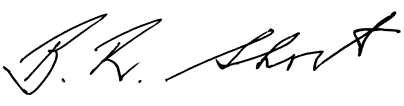 Leesa Jeffcoat AMChair
Queensland Studies Authority 
(21 November 2013 – 30 June 2014)Brian ShortChair
Queensland Curriculum and Assessment Authority
(from 1 July 2014)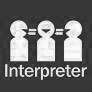 The Queensland Government is committed to providing accessible services to Queenslanders from all culturally and linguistically diverse backgrounds. If you have difficulty in understanding the annual report, you can contact the QCAA on (07) 3864 0299 and we will arrange an interpreter to effectively communicate the report to you.Senior Education Profiles issued to 48 874 Year 12 studentsAustralian Curriculum: Aligning Learning Areas
mini-conferenceTailored professional development for schools implementing the Australian CurriculumQueensland Certificates of Education awarded to 
43 244 studentsAdministration of 
2014 NAPLANModeration of over 110 000 senior student assessment folios Public release of 2013 
NAPLAN and 
Year 12 outcomes reportsAdministration of 2013 and development of 2014 
QCS TestDelivery of 175 workshops to over 5500 educators2013–142012–132011–122010–112009–10$(000)$(000)$(000)$(000)$(000)RevenueRevenueRevenueRevenueRevenueRevenueGrant revenue37 23338 52741 22341 42338 276Other revenue2 2772 7603 2593 9633 653ExpensesExpensesExpensesExpensesExpensesExpensesEmployee expenses25 98226 90629 03328 80426 636Other expenses13 49914 10814 92416 57916 182Operating surplus/(deficit)292735253(889)Capital outlaysCapital outlaysCapital outlaysCapital outlaysCapital outlaysCapital outlaysPlant and equipment65065107297211Software841891820839Total assets18 08018 12517 91917 06817 823Total liabilities5 7145 7885 8555 5296 287Net assets/(liabilities)12 36612 33712 06411 53911 5362013–142012–132011–122010–112009–10Number of employees 
at 30 June 2014
(full-time equivalent)213.0217.0247.2248.5239.8Total28 622*OP-eligible25 447OP-ineligible2 346Equivalent eligible701Equivalent ineligible35Sat but not certificated
(i.e. left before completing Year 12)93
GradeOverallFemaleMaleTotal #28 584*15 87012 714A16.3%14.5%18.7%B27.6%26.8%28.7%C34.6%36.5%32.2%D20.9%21.8%19.7%E0.6%0.4%0.7%Total %100.0%55.5%44.6%General informationThis financial report covers the Queensland Studies Authority (QSA), a statutory body established under the Education (Queensland Studies Authority) Act 2002 and controlled by the State of Queensland, its ultimate parent. The QSA was replaced by the Queensland Curriculum and Assessment Authority (QCAA) from 1 July 2014.The head office and principal place of business of the Authority was:Level 7, 154 Melbourne Street
South Brisbane QLD 4101A description of the nature of the Authority’s operations and its principal activities is included in the notes to the financial statements.For information in relation to the Authority’s financial report, please call (07) 3864 0222, email finance@qcaa.qld.edu.au or visit the QCAA website: www.qcaa.qld.edu.au.Amounts shown in this financial report may not add to the correct subtotals or totals due to rounding.20142013Notes$'000 $'000 Income from Continuing OperationsIncome from Continuing OperationsRevenueUser charges and fees3 1,904  2,196 Grants and other contributions4 37,233  38,527 Interest 371  561 Other revenues2 3 Total Revenue39,510 41,287 Total Income from Continuing OperationsTotal Income from Continuing Operations39,510 41,287 Expenses from Continuing OperationsExpenses from Continuing OperationsEmployee expenses5 25,982  26,906 Supplies and services712,086 11,693 Grants and subsidies 6  26 Depreciation and amortisation8 1,289  1,478 Impairment losses9 –  800 Other expenses10118 111 Total Expenses from Continuing OperationsTotal Expenses from Continuing Operations39,481 41,014 Operating Result from Continuing OperationsOperating Result from Continuing Operations29 273 Other Comprehensive IncomeOther Comprehensive Income –  – Total Comprehensive IncomeTotal Comprehensive Income29 273 The accompanying notes form part of these statementsThe accompanying notes form part of these statements20142013Notes$'000 $'000 Current AssetsCurrent AssetsCash and cash equivalents1112,467 12,505 Receivables12566 916 Inventories13132 32 Prepayments365 321 Total Current AssetsTotal Current Assets13,530 13,774 Non-Current AssetsNon-Current AssetsIntangible assets143,542 3,765 Plant and equipment151,008 586 Total Non-Current AssetsTotal Non-Current Assets4,550 4,351 Total AssetsTotal Assets18,080 18,125 Current LiabilitiesCurrent LiabilitiesPayables163,564 3,742 Accrued employee benefits171,895 1,789 Unearned revenue255 257 Total Current LiabilitiesTotal Current Liabilities5,714 5,788 Total LiabilitiesTotal Liabilities5,714 5,788 Net AssetsNet Assets12,366 12,337 EquityEquityContributed equity4,832 4,832 Accumulated surplus7,534 7,505 Total EquityTotal Equity12,366 12,337 The accompanying notes form part of these statementsThe accompanying notes form part of these statementsAccumulated SurplusAccumulated SurplusContributed EquityContributed EquityTotalTotalAccumulated SurplusAccumulated SurplusContributed EquityContributed EquityTotalTotal201420132014201320142013$'000 $'000 $'000 $'000 $'000 $'000 Balance as at 1 July7,505 7,232 4,832 4,832 12,337 12,064 Total Comprehensive Income for the Year29 273  –  – 29 273 Balance as at 30 June7,534 7,505 4,832 4,832 12,366 12,337 The accompanying notes form part of these statementsThe accompanying notes form part of these statementsThe accompanying notes form part of these statements20142013Notes$'000 $'000 Cash flows from operating activitiesCash flows from operating activitiesCash flows from operating activitiesInflows:Inflows:User charges and fees2,354 1,770 Grants and other contributions37,233 38,527 Interest receipts367 650 GST input tax credits from Australian Taxation Office1,311 1,201 GST collected from customers149 181 Other 16 67 Outflows:Outflows:Employee expenses(25,944)(27,093)Supplies and services(12,455)(11,626)Grants and subsidies(6)(26)GST remitted to Australian Taxation Office(151)(149)GST paid to suppliers(1,328)(1,464)Other (94)(118)Net cash provided by operating activitiesNet cash provided by operating activitiesNet cash provided by operating activities181,452 1,920 Cash flows from investing activitiesCash flows from investing activitiesCash flows from investing activitiesOutflows:Outflows:Payments for plant and equipment(649)(65)Payments for intangibles(841)(89)Net cash used in investing activitiesNet cash used in investing activitiesNet cash used in investing activities(1,490)(154)Net increase/(decrease) in cash and cash equivalentsNet increase/(decrease) in cash and cash equivalentsNet increase/(decrease) in cash and cash equivalents(38)1,766 Cash and cash equivalents at beginning of financial yearCash and cash equivalents at beginning of financial yearCash and cash equivalents at beginning of financial year12,505 10,739 Cash and cash equivalents at end of financial yearCash and cash equivalents at end of financial yearCash and cash equivalents at end of financial year1112,467 12,505 The accompanying notes form part of these statementsThe accompanying notes form part of these statementsThe accompanying notes form part of these statementsClassRatePlant & EquipmentPlant & EquipmentComputer equipment10% to 21%Office equipment10% to 20%Print equipment12% to 20%Leasehold improvements12% to 55%Intangible assetsIntangible assetsSoftware internally generated10% to 13%20142013User Charges and FeesUser Charges and FeesUser Charges and Fees$'000 $'000 Visa student fees 428  419 Sale of publications, syllabuses, past papers 327  322 Workshops/conferences 305  771 Copyright fees 401  225 Attainment certificate statements 144  101 Examinations 57  62 Expenditure reimbursements 122 129 Other120 167 TotalTotal1,904 2,196 Grants and other ContributionsGrants and other ContributionsGrants and other ContributionsGrants37,233 37,329 Employee separation costs contributions * – 1,198 TotalTotal37,233 38,527 * Contributions received from the Consolidated Fund* Contributions received from the Consolidated FundEmployee Expenses Employee Expenses Employee Expenses Employee benefits:Employee benefits:Wages and salaries 20,645  20,264 Annual leave * 1,388  1,432 Employer superannuation contributions * 2,325  2,335 Long service leave levy * 357  289 Redundancies 30  1,221 Employee related expenses:Employee related expenses:Workers compensation premium * 29  25 Payroll tax * 1,155  1,210 Other employee related expenses 53  130 TotalTotal25,982 26,906 * Refer to Note 1(s) * Refer to Note 1(s) The number of employees as at 30 June, including both full-time employees and part-time employees, measured on a full-time equivalent basis (reflecting Minimum Obligatory Human Resource Information(MOHRI)) is:The number of employees as at 30 June, including both full-time employees and part-time employees, measured on a full-time equivalent basis (reflecting Minimum Obligatory Human Resource Information(MOHRI)) is:The number of employees as at 30 June, including both full-time employees and part-time employees, measured on a full-time equivalent basis (reflecting Minimum Obligatory Human Resource Information(MOHRI)) is:The number of employees as at 30 June, including both full-time employees and part-time employees, measured on a full-time equivalent basis (reflecting Minimum Obligatory Human Resource Information(MOHRI)) is:20142013Number of Employees:Number of Employees: 207  217 Key Management Personnel and RemunerationKey Management Personnel and RemunerationKey Management Personnel and RemunerationKey Management Personnel and RemunerationKey Management Personnel and RemunerationKey Management PersonnelKey Management PersonnelKey Management PersonnelKey Management PersonnelKey Management PersonnelThe following details for key management personnel include those positions that had authority and responsibility for planning, directing and controlling the activities of the Queensland Studies Authority during 2013–14.The following details for key management personnel include those positions that had authority and responsibility for planning, directing and controlling the activities of the Queensland Studies Authority during 2013–14.The following details for key management personnel include those positions that had authority and responsibility for planning, directing and controlling the activities of the Queensland Studies Authority during 2013–14.The following details for key management personnel include those positions that had authority and responsibility for planning, directing and controlling the activities of the Queensland Studies Authority during 2013–14.PositionResponsibilitiesCurrent IncumbentsCurrent IncumbentsPositionResponsibilitiesContract classification and appointment authorityDate appointed to position 
(date resigned from position)Chief Executive OfficerThe Chief Executive Officer is responsible for providing advice to the Minister on strategic educational issues and manages the staff, functions and resources of the Office of the QSA in accordance with relevant legislation.The Chief Executive Officer is at classification level SES 4 under sections 59 and 60 of the Education (Queensland Studies Authority) Act 2002.Contract start date 06/03/2014, contract completion date 05/03/2017. (Position filled on an acting basis prior to this appointment.) Deputy Director, Curriculum Services DivisionThe Deputy Director, Curriculum Services leads the development, implementation and promotion of QSA’s policy approach to curriculum, learning, assessment and reporting. The position also leads the review of syllabuses and curriculum development with a particular focus on implementation of the Australian Curriculum.Classification level SES 2 (High) under sections 110 and 113 of the Public Service Act 2008. Contract start date 18/02/2009, contract termination date 04/10/2013. (Position filled on an acting basis from 07/10/2013 to 27/06/14.)Acting Deputy Director, Assessment and Reporting DivisionThe Deputy Director, Assessment and Reporting is responsible for the development and implementation of strategies to support QSA’s assessment capability and to manage the quality assurance processes for QSA’s testing, certification and assessment functions. The position is also responsible for the release of accurate student achievement data.Acting, Deputy Director classification level SES 2 (High) under section 112 of the Public Service Act 2008.Acting Deputy Director start date 19/06/2013, finish date 27/06/2014.Deputy Director, Corporate and Information Services DivisionThe Deputy Director, Corporate and Information Services is accountable for the delivery of strategic corporate outcomes and the development, implementation and evaluation of QSA’s corporate and information technology governance arrangements. Classification level SES 2 (Low) under sections 110 and 113 of the Public Service Act 2008.Start date 04/02/2008, contract completion date 03/02/2016.Assistant Director, Policy Coordination BranchThe Assistant Director, Policy Coordination provides high-level advice on government relationship management and coordinates policy development and communication of QSA policy and information to stakeholders. Senior Officer classification level under sections 116 and 119 of the Public Service Act 2008. Appointment date 15/10/2007.RemunerationRemunerationRemunerationRemunerationRemunerationRemuneration policy for the agency’s key management personnel is set by the Queensland Public Service Commission as provided for under the Public Service Act 2008. The remuneration and other terms of employment for the key executive management personnel are specified in employment contracts. The contracts provide for the provision of benefits including motor vehicles.Remuneration policy for the agency’s key management personnel is set by the Queensland Public Service Commission as provided for under the Public Service Act 2008. The remuneration and other terms of employment for the key executive management personnel are specified in employment contracts. The contracts provide for the provision of benefits including motor vehicles.Remuneration policy for the agency’s key management personnel is set by the Queensland Public Service Commission as provided for under the Public Service Act 2008. The remuneration and other terms of employment for the key executive management personnel are specified in employment contracts. The contracts provide for the provision of benefits including motor vehicles.Remuneration policy for the agency’s key management personnel is set by the Queensland Public Service Commission as provided for under the Public Service Act 2008. The remuneration and other terms of employment for the key executive management personnel are specified in employment contracts. The contracts provide for the provision of benefits including motor vehicles.	,   (cont’d)	,   (cont’d)	,   (cont’d)	,   (cont’d)	,   (cont’d)	,   (cont’d)	,   (cont’d)	,   (cont’d)For the 2013–14 year, remuneration of key management personnel increased by 2.2% in accordance with government policy. Remuneration packages for key management personnel comprise the following components.• Short-term employee benefits which include:– Base — consisting of base salary, allowances and leave entitlements paid and provided for the entire year or for that part of the year during which the employee occupied the specified position– Non-monetary benefits — consisting of provision of vehicle together with fringe benefits tax applicable to the benefit.• Long-term employee benefits include long service leave accrued.• Post-employment benefits include amounts expensed in respect of employer superannuation obligations.• Redundancy payments are not provided for within individual contracts of employment. Contracts of employment provide only for notice periods or payment in lieu of notice on termination, regardless of the reason for termination.• Performance bonuses are not paid under the contracts in place.Total fixed remuneration is calculated on a ‘total cost’ basis and includes the base and non-monetary benefits, long-term employee benefits and post-employment benefits.For the 2013–14 year, remuneration of key management personnel increased by 2.2% in accordance with government policy. Remuneration packages for key management personnel comprise the following components.• Short-term employee benefits which include:– Base — consisting of base salary, allowances and leave entitlements paid and provided for the entire year or for that part of the year during which the employee occupied the specified position– Non-monetary benefits — consisting of provision of vehicle together with fringe benefits tax applicable to the benefit.• Long-term employee benefits include long service leave accrued.• Post-employment benefits include amounts expensed in respect of employer superannuation obligations.• Redundancy payments are not provided for within individual contracts of employment. Contracts of employment provide only for notice periods or payment in lieu of notice on termination, regardless of the reason for termination.• Performance bonuses are not paid under the contracts in place.Total fixed remuneration is calculated on a ‘total cost’ basis and includes the base and non-monetary benefits, long-term employee benefits and post-employment benefits.For the 2013–14 year, remuneration of key management personnel increased by 2.2% in accordance with government policy. Remuneration packages for key management personnel comprise the following components.• Short-term employee benefits which include:– Base — consisting of base salary, allowances and leave entitlements paid and provided for the entire year or for that part of the year during which the employee occupied the specified position– Non-monetary benefits — consisting of provision of vehicle together with fringe benefits tax applicable to the benefit.• Long-term employee benefits include long service leave accrued.• Post-employment benefits include amounts expensed in respect of employer superannuation obligations.• Redundancy payments are not provided for within individual contracts of employment. Contracts of employment provide only for notice periods or payment in lieu of notice on termination, regardless of the reason for termination.• Performance bonuses are not paid under the contracts in place.Total fixed remuneration is calculated on a ‘total cost’ basis and includes the base and non-monetary benefits, long-term employee benefits and post-employment benefits.For the 2013–14 year, remuneration of key management personnel increased by 2.2% in accordance with government policy. Remuneration packages for key management personnel comprise the following components.• Short-term employee benefits which include:– Base — consisting of base salary, allowances and leave entitlements paid and provided for the entire year or for that part of the year during which the employee occupied the specified position– Non-monetary benefits — consisting of provision of vehicle together with fringe benefits tax applicable to the benefit.• Long-term employee benefits include long service leave accrued.• Post-employment benefits include amounts expensed in respect of employer superannuation obligations.• Redundancy payments are not provided for within individual contracts of employment. Contracts of employment provide only for notice periods or payment in lieu of notice on termination, regardless of the reason for termination.• Performance bonuses are not paid under the contracts in place.Total fixed remuneration is calculated on a ‘total cost’ basis and includes the base and non-monetary benefits, long-term employee benefits and post-employment benefits.For the 2013–14 year, remuneration of key management personnel increased by 2.2% in accordance with government policy. Remuneration packages for key management personnel comprise the following components.• Short-term employee benefits which include:– Base — consisting of base salary, allowances and leave entitlements paid and provided for the entire year or for that part of the year during which the employee occupied the specified position– Non-monetary benefits — consisting of provision of vehicle together with fringe benefits tax applicable to the benefit.• Long-term employee benefits include long service leave accrued.• Post-employment benefits include amounts expensed in respect of employer superannuation obligations.• Redundancy payments are not provided for within individual contracts of employment. Contracts of employment provide only for notice periods or payment in lieu of notice on termination, regardless of the reason for termination.• Performance bonuses are not paid under the contracts in place.Total fixed remuneration is calculated on a ‘total cost’ basis and includes the base and non-monetary benefits, long-term employee benefits and post-employment benefits.For the 2013–14 year, remuneration of key management personnel increased by 2.2% in accordance with government policy. Remuneration packages for key management personnel comprise the following components.• Short-term employee benefits which include:– Base — consisting of base salary, allowances and leave entitlements paid and provided for the entire year or for that part of the year during which the employee occupied the specified position– Non-monetary benefits — consisting of provision of vehicle together with fringe benefits tax applicable to the benefit.• Long-term employee benefits include long service leave accrued.• Post-employment benefits include amounts expensed in respect of employer superannuation obligations.• Redundancy payments are not provided for within individual contracts of employment. Contracts of employment provide only for notice periods or payment in lieu of notice on termination, regardless of the reason for termination.• Performance bonuses are not paid under the contracts in place.Total fixed remuneration is calculated on a ‘total cost’ basis and includes the base and non-monetary benefits, long-term employee benefits and post-employment benefits.For the 2013–14 year, remuneration of key management personnel increased by 2.2% in accordance with government policy. Remuneration packages for key management personnel comprise the following components.• Short-term employee benefits which include:– Base — consisting of base salary, allowances and leave entitlements paid and provided for the entire year or for that part of the year during which the employee occupied the specified position– Non-monetary benefits — consisting of provision of vehicle together with fringe benefits tax applicable to the benefit.• Long-term employee benefits include long service leave accrued.• Post-employment benefits include amounts expensed in respect of employer superannuation obligations.• Redundancy payments are not provided for within individual contracts of employment. Contracts of employment provide only for notice periods or payment in lieu of notice on termination, regardless of the reason for termination.• Performance bonuses are not paid under the contracts in place.Total fixed remuneration is calculated on a ‘total cost’ basis and includes the base and non-monetary benefits, long-term employee benefits and post-employment benefits.1 July 2013 – 30 June 20141 July 2013 – 30 June 20141 July 2013 – 30 June 20141 July 2013 – 30 June 20141 July 2013 – 30 June 20141 July 2013 – 30 June 20141 July 2013 – 30 June 2014PositionShort-term employee benefits Short-term employee benefits Long-term employee benefits Post-employment benefits Termination benefits Total Remuneration PositionBase 
$'000Non-monetary benefits
$'000$'000$'000$'000$'000Chief Executive Officer205 14 4 21  – 244 Acting Deputy Director,
Curriculum Services Division175 6 4 16 174 375 Acting Deputy Director,
Assessment and Reporting Division180  – 4 16  – 200 Deputy Director,
Corporate & Information Services Division165 10 3 17  – 195 Assistant Director,
Policy Coordination Branch134  – 3 16  – 153 Total Remuneration859 30 18 86 174 1,167 1 July 2012 – 30 June 20131 July 2012 – 30 June 20131 July 2012 – 30 June 20131 July 2012 – 30 June 20131 July 2012 – 30 June 20131 July 2012 – 30 June 20131 July 2012 – 30 June 2013PositionShort-term employee benefits Short-term employee benefits Long-term employee benefits Post-employment benefits Termination benefits Total Remuneration PositionBase 
$'000 Non-monetary benefits
$'000 $'000 $'000 $'000 $'000 Chief Executive Officer97 14 2 11  – 124 Acting Director104 14 2 12 154 286 Deputy Director,
Curriculum Services Division154 25 3 18  – 200 Acting Deputy Director,
Assessment and Reporting Division178  – 3 18 83 282 Deputy Director,
Corporate & Information Services Division147 26 3 17  – 193 Assistant Director,
Policy Coordination Branch131  – 3 15  – 149 Total Remuneration811 79 16 91 237 1,234 20142013Supplies and ServicesSupplies and ServicesSupplies and Services$'000 $'000 Travel913 939 Consultants and service providers3,075 3,031 Telecommunication and access fees89 94 Postage, freight and storage1,382 1,332 Catering625 648 Printing, stationery, books and publications1,761 1,610 Property, equipment and maintenance4,200 4,009 Other41 30 TotalTotal12,086 11,693 Depreciation and AmortisationDepreciation and AmortisationDepreciation and AmortisationDepreciation and amortisation were incurred in respect of:Plant and equipment225 352 Software internally generated1,064 1,126 TotalTotal1,289 1,478 Impairment LossesImpairment LossesImpairment LossesIntangible assets – 800 TotalTotal – 800 For details of the recognised impairment loss refer to Note 14.For details of the recognised impairment loss refer to Note 14. Other Expenses Other Expenses Other ExpensesInsurance premiums – QGIF48 48 External audit fees*29 29 Internal audit fees**34 30 Bank fees and charges3 4 Bad debt expense –  – Losses from disposal of plant & equipment4  – TotalTotal118 111 *Total audit fees paid to the Queensland Audit Office relating to the 2013–14 financial statements are estimated to be $29,200 (2013: $29,000). There are no non-audit services included in this amount.Total audit fees paid to the Queensland Audit Office relating to the 2013–14 financial statements are estimated to be $29,200 (2013: $29,000). There are no non-audit services included in this amount.Total audit fees paid to the Queensland Audit Office relating to the 2013–14 financial statements are estimated to be $29,200 (2013: $29,000). There are no non-audit services included in this amount.Total audit fees paid to the Queensland Audit Office relating to the 2013–14 financial statements are estimated to be $29,200 (2013: $29,000). There are no non-audit services included in this amount.**The Authority engaged the services of Internal Audit from the Department of Education, Training & Employment to perform financial compliance audits.The Authority engaged the services of Internal Audit from the Department of Education, Training & Employment to perform financial compliance audits.The Authority engaged the services of Internal Audit from the Department of Education, Training & Employment to perform financial compliance audits.The Authority engaged the services of Internal Audit from the Department of Education, Training & Employment to perform financial compliance audits.2014201311Cash and Cash EquivalentsCash and Cash Equivalents$'000 $'000 Cash at bank107 33 Deposits at call7,860 7,972 Term Deposits4,500 4,500 TotalTotal12,467 12,505 Interest earned on cash held with Financial Institutions earned between 2.45% to 4.27% in 2014(2013: 2.70% to 6.00%).Interest earned on cash held with Financial Institutions earned between 2.45% to 4.27% in 2014(2013: 2.70% to 6.00%).Interest earned on cash held with Financial Institutions earned between 2.45% to 4.27% in 2014(2013: 2.70% to 6.00%).Interest earned on cash held with Financial Institutions earned between 2.45% to 4.27% in 2014(2013: 2.70% to 6.00%).12ReceivablesReceivablesTrade debtors32 269 GST receivable412 395 GST payable – (7)Interest receivable42 37 Long service leave reimbursements80 222 TotalTotal566 916 13InventoriesInventoriesPublications132 32 TotalTotal132 32 Inventories have been valued at net realisable value in accordance with AASB 102 Inventories. The balance of inventory held has increased by $100,044 due to an increase in the purchase of past QCS Test papers to be held for sale. This stock is expected to be sold in the 2014/15 financial year. No inventory held has been pledged as security for liabilities.Inventories have been valued at net realisable value in accordance with AASB 102 Inventories. The balance of inventory held has increased by $100,044 due to an increase in the purchase of past QCS Test papers to be held for sale. This stock is expected to be sold in the 2014/15 financial year. No inventory held has been pledged as security for liabilities.Inventories have been valued at net realisable value in accordance with AASB 102 Inventories. The balance of inventory held has increased by $100,044 due to an increase in the purchase of past QCS Test papers to be held for sale. This stock is expected to be sold in the 2014/15 financial year. No inventory held has been pledged as security for liabilities.Inventories have been valued at net realisable value in accordance with AASB 102 Inventories. The balance of inventory held has increased by $100,044 due to an increase in the purchase of past QCS Test papers to be held for sale. This stock is expected to be sold in the 2014/15 financial year. No inventory held has been pledged as security for liabilities.2014201314Intangible Assets$'000 $'000 Software internally generated At cost: 11,067 12,800  Less: Accumulated amortisation  Less: Accumulated amortisation (8,422)(8,506) Less: Accumulated impairment losses  Less: Accumulated impairment losses  – (800)2,645 3,494 Software under development (Work in progress)Software under development (Work in progress)Software under development (Work in progress)897 271 Total3,542 3,765 Intangibles ReconciliationSoftware Development WIP Software Development WIP Software Internally GeneratedSoftware Internally GeneratedTotalTotal201420132014201320142013$'000$'000$'000$'000$'000$'000Opening Balance271 182 3,494 5,420 3,765 5,602 Acquisitions through internal development841 89  –  – 841 89 Transfer between classes(215) – 215  –  –  – Impairment losses recognised in operating surplus * –  –  – (800) – (800)Amortisation –  – (1,064)(1,126)(1,064)(1,126)Carrying amount at 30 June897 271 2,645 3,494 3,542 3,765 *Impairment losses are shown as separate line items in the Statement of Comprehensive Income.Impairment losses are shown as separate line items in the Statement of Comprehensive Income.Impairment losses are shown as separate line items in the Statement of Comprehensive Income.Impairment losses are shown as separate line items in the Statement of Comprehensive Income.Impairment losses are shown as separate line items in the Statement of Comprehensive Income.Impairment losses are shown as separate line items in the Statement of Comprehensive Income.Impairment losses are shown as separate line items in the Statement of Comprehensive Income.Amortisation of intangibles is included in the line item 'Depreciation and Amortisation' in the Statement of Comprehensive Income.Amortisation of intangibles is included in the line item 'Depreciation and Amortisation' in the Statement of Comprehensive Income.Amortisation of intangibles is included in the line item 'Depreciation and Amortisation' in the Statement of Comprehensive Income.Amortisation of intangibles is included in the line item 'Depreciation and Amortisation' in the Statement of Comprehensive Income.Amortisation of intangibles is included in the line item 'Depreciation and Amortisation' in the Statement of Comprehensive Income.Amortisation of intangibles is included in the line item 'Depreciation and Amortisation' in the Statement of Comprehensive Income.Amortisation of intangibles is included in the line item 'Depreciation and Amortisation' in the Statement of Comprehensive Income.All intangible assets of the Authority have finite useful lives and are amortised on a straight line basis. Refer to Note 1(n).All intangible assets of the Authority have finite useful lives and are amortised on a straight line basis. Refer to Note 1(n).All intangible assets of the Authority have finite useful lives and are amortised on a straight line basis. Refer to Note 1(n).All intangible assets of the Authority have finite useful lives and are amortised on a straight line basis. Refer to Note 1(n).All intangible assets of the Authority have finite useful lives and are amortised on a straight line basis. Refer to Note 1(n).All intangible assets of the Authority have finite useful lives and are amortised on a straight line basis. Refer to Note 1(n).All intangible assets of the Authority have finite useful lives and are amortised on a straight line basis. Refer to Note 1(n).No intangible assets have been classified as held for sale or form part of a disposal group held for sale.No intangible assets have been classified as held for sale or form part of a disposal group held for sale.No intangible assets have been classified as held for sale or form part of a disposal group held for sale.No intangible assets have been classified as held for sale or form part of a disposal group held for sale.No intangible assets have been classified as held for sale or form part of a disposal group held for sale.No intangible assets have been classified as held for sale or form part of a disposal group held for sale.No intangible assets have been classified as held for sale or form part of a disposal group held for sale.The Authority has a software program with an original cost of $2,139,647 and a written down value of zero still being used in the provision of services. There is no known date for replacing this software program.The Authority has a software program with an original cost of $2,139,647 and a written down value of zero still being used in the provision of services. There is no known date for replacing this software program.The Authority has a software program with an original cost of $2,139,647 and a written down value of zero still being used in the provision of services. There is no known date for replacing this software program.The Authority has a software program with an original cost of $2,139,647 and a written down value of zero still being used in the provision of services. There is no known date for replacing this software program.The Authority has a software program with an original cost of $2,139,647 and a written down value of zero still being used in the provision of services. There is no known date for replacing this software program.The Authority has a software program with an original cost of $2,139,647 and a written down value of zero still being used in the provision of services. There is no known date for replacing this software program.The Authority has a software program with an original cost of $2,139,647 and a written down value of zero still being used in the provision of services. There is no known date for replacing this software program.2014201315Plant and Equipment$'000 $'000 Plant and equipment:At cost 2,733 3,007 Less: Accumulated depreciation Less: Accumulated depreciation (1,725)(2,465)Less: Accumulated impairment losses Less: Accumulated impairment losses  –  – 1,008 542 Work in progressAt cost  – 44 Total1,008 586 The Queensland Studies Authority has fully depreciated plant and equipment with a cost of $946,765 still being used in the provision of services. Plant and equipment is valued at cost in accordance with Queensland Treasury and Trade’s Non-current Asset Policies for the Queensland Public Sector.The Queensland Studies Authority has fully depreciated plant and equipment with a cost of $946,765 still being used in the provision of services. Plant and equipment is valued at cost in accordance with Queensland Treasury and Trade’s Non-current Asset Policies for the Queensland Public Sector.The Queensland Studies Authority has fully depreciated plant and equipment with a cost of $946,765 still being used in the provision of services. Plant and equipment is valued at cost in accordance with Queensland Treasury and Trade’s Non-current Asset Policies for the Queensland Public Sector.The Queensland Studies Authority has fully depreciated plant and equipment with a cost of $946,765 still being used in the provision of services. Plant and equipment is valued at cost in accordance with Queensland Treasury and Trade’s Non-current Asset Policies for the Queensland Public Sector.The Queensland Studies Authority has fully depreciated plant and equipment with a cost of $946,765 still being used in the provision of services. Plant and equipment is valued at cost in accordance with Queensland Treasury and Trade’s Non-current Asset Policies for the Queensland Public Sector.The Queensland Studies Authority has fully depreciated plant and equipment with a cost of $946,765 still being used in the provision of services. Plant and equipment is valued at cost in accordance with Queensland Treasury and Trade’s Non-current Asset Policies for the Queensland Public Sector.The Queensland Studies Authority has fully depreciated plant and equipment with a cost of $946,765 still being used in the provision of services. Plant and equipment is valued at cost in accordance with Queensland Treasury and Trade’s Non-current Asset Policies for the Queensland Public Sector.Plant and equipment reconciliation Plant & Equipment  Plant & Equipment  Work In Progress  Work In Progress  Total  Total 201420132014201320142013$'000$'000$'000$'000$'000$'000Opening Balance542 873 44  – 586 873 Acquisitions65 21 585 44 650 65 Disposals/Assets written off(3) –  –  – (3) – Transfer between classes629  – (629) –  –  – Depreciation(225)(352) –  – (225)(352)Carrying amount at 30 June1,008 542  – 44 1,008 586 16Payables20142013$'000 $'000 Trade creditors3,375 3,557 Other189 185 3,564 3,742 17Accrued Employee BenefitsCurrentSalaries payable138 38 Annual leave 1,666 1,656 Long service leave 91 95 1,895 1,789 The Authority has implemented a Recreation Leave Management Policy. The policy requires a formal Recreation Leave Management Plan (RLMP) to be in place for each employee with a balance greater than 40 days annual leave. The RLMP ensures the employee's balance will be under 40 days within twelve months. Accordingly, the Authority recognises all annual leave as current.The Authority has implemented a Recreation Leave Management Policy. The policy requires a formal Recreation Leave Management Plan (RLMP) to be in place for each employee with a balance greater than 40 days annual leave. The RLMP ensures the employee's balance will be under 40 days within twelve months. Accordingly, the Authority recognises all annual leave as current.The Authority has implemented a Recreation Leave Management Policy. The policy requires a formal Recreation Leave Management Plan (RLMP) to be in place for each employee with a balance greater than 40 days annual leave. The RLMP ensures the employee's balance will be under 40 days within twelve months. Accordingly, the Authority recognises all annual leave as current.The Authority has implemented a Recreation Leave Management Policy. The policy requires a formal Recreation Leave Management Plan (RLMP) to be in place for each employee with a balance greater than 40 days annual leave. The RLMP ensures the employee's balance will be under 40 days within twelve months. Accordingly, the Authority recognises all annual leave as current.The Authority has implemented a Recreation Leave Management Policy. The policy requires a formal Recreation Leave Management Plan (RLMP) to be in place for each employee with a balance greater than 40 days annual leave. The RLMP ensures the employee's balance will be under 40 days within twelve months. Accordingly, the Authority recognises all annual leave as current.The Authority has implemented a Recreation Leave Management Policy. The policy requires a formal Recreation Leave Management Plan (RLMP) to be in place for each employee with a balance greater than 40 days annual leave. The RLMP ensures the employee's balance will be under 40 days within twelve months. Accordingly, the Authority recognises all annual leave as current.The Authority has implemented a Recreation Leave Management Policy. The policy requires a formal Recreation Leave Management Plan (RLMP) to be in place for each employee with a balance greater than 40 days annual leave. The RLMP ensures the employee's balance will be under 40 days within twelve months. Accordingly, the Authority recognises all annual leave as current.18 Reconciliation of Operating Surplus to Net Cash from Operating Activities18 Reconciliation of Operating Surplus to Net Cash from Operating Activities18 Reconciliation of Operating Surplus to Net Cash from Operating Activities20142013$'000 $'000 Operating surplus/(deficit)29 273 Depreciation & amortisation expense1,289 1,478 Impairment losses – 800 Change in assets and liabilities:Change in assets and liabilities:(Increase)/decrease in trade receivables237 (176)(Increase) in GST input tax credits receivable(17)(240)(Increase)/decrease in LSL reimbursement receivable142 (97)(Increase)/decrease in other receivables(5)88 (Increase) in inventory(100)(24)(Increase) in prepayments(44)(122)Increase/(decrease) in accounts payable(181)265 Increase/(decrease) in accrued employee benefits107 (312)Increase/(decrease) in GST payable(7)7 Increase in other payables4 14 (Decrease) in unearned revenue(2)(34)Net cash from operating activitiesNet cash from operating activities1,452 1,920 19Commitments for ExpenditureCommitments for Expenditure(a) Non-cancellable operating leases(a) Non-cancellable operating leasesCommitments under operating leases at reporting date are inclusive of 
anticipated GST and are payable as follows:Commitments under operating leases at reporting date are inclusive of 
anticipated GST and are payable as follows:Commitments under operating leases at reporting date are inclusive of 
anticipated GST and are payable as follows:Commitments under operating leases at reporting date are inclusive of 
anticipated GST and are payable as follows:Not later than one year2,665 2,831 Later than one year and not later than five years5,164 3,017 Later than five years –  – TotalTotal7,829 5,848 Operating leases are entered into as a means of acquiring access to office accommodation and storage facilities. Lease payments are generally fixed, but with inflation escalation clauses on which contingent rentals are determined.Operating leases are entered into as a means of acquiring access to office accommodation and storage facilities. Lease payments are generally fixed, but with inflation escalation clauses on which contingent rentals are determined.Operating leases are entered into as a means of acquiring access to office accommodation and storage facilities. Lease payments are generally fixed, but with inflation escalation clauses on which contingent rentals are determined.Operating leases are entered into as a means of acquiring access to office accommodation and storage facilities. Lease payments are generally fixed, but with inflation escalation clauses on which contingent rentals are determined.No purchase options exist in relation to operating leases and no operating leases contain restrictions on financing or other leasing activities.No purchase options exist in relation to operating leases and no operating leases contain restrictions on financing or other leasing activities.No purchase options exist in relation to operating leases and no operating leases contain restrictions on financing or other leasing activities.No purchase options exist in relation to operating leases and no operating leases contain restrictions on financing or other leasing activities.19Commitments for Expenditure (cont’d)Commitments for Expenditure (cont’d)Commitments for Expenditure (cont’d)(b) Capital Expenditure Commitments(b) Capital Expenditure Commitments(b) Capital Expenditure CommitmentsMaterial classes of capital expenditure commitments inclusive of anticipated GST, contracted for at reporting date but not recognised in the accounts, are payable as follows:Material classes of capital expenditure commitments inclusive of anticipated GST, contracted for at reporting date but not recognised in the accounts, are payable as follows:Material classes of capital expenditure commitments inclusive of anticipated GST, contracted for at reporting date but not recognised in the accounts, are payable as follows:Material classes of capital expenditure commitments inclusive of anticipated GST, contracted for at reporting date but not recognised in the accounts, are payable as follows:Material classes of capital expenditure commitments inclusive of anticipated GST, contracted for at reporting date but not recognised in the accounts, are payable as follows:Material classes of capital expenditure commitments inclusive of anticipated GST, contracted for at reporting date but not recognised in the accounts, are payable as follows:Material classes of capital expenditure commitments inclusive of anticipated GST, contracted for at reporting date but not recognised in the accounts, are payable as follows:Material classes of capital expenditure commitments inclusive of anticipated GST, contracted for at reporting date but not recognised in the accounts, are payable as follows:201420142014Plant & EquipmentPlant & EquipmentPlant & EquipmentPlant & EquipmentPlant & EquipmentPayable:$'000 $'000 Not later than one year32 32 TotalTotalTotal32 32 201320132013Plant & EquipmentPlant & EquipmentPlant & EquipmentPlant & EquipmentPlant & EquipmentPayable:$'000 $'000 Not later than one year423 423 TotalTotalTotal423 423 20ContingenciesContingenciesContingenciesGuarantees and undertakingsGuarantees and undertakingsGuarantees and undertakingsThe Queensland Studies Authority was not committed to any guarantees or undertakings at 30 June 2014. There are no other known contingent assets or liabilities at the date of this report. The Queensland Studies Authority was not committed to any guarantees or undertakings at 30 June 2014. There are no other known contingent assets or liabilities at the date of this report. The Queensland Studies Authority was not committed to any guarantees or undertakings at 30 June 2014. There are no other known contingent assets or liabilities at the date of this report. The Queensland Studies Authority was not committed to any guarantees or undertakings at 30 June 2014. There are no other known contingent assets or liabilities at the date of this report. The Queensland Studies Authority was not committed to any guarantees or undertakings at 30 June 2014. There are no other known contingent assets or liabilities at the date of this report. The Queensland Studies Authority was not committed to any guarantees or undertakings at 30 June 2014. There are no other known contingent assets or liabilities at the date of this report. The Queensland Studies Authority was not committed to any guarantees or undertakings at 30 June 2014. There are no other known contingent assets or liabilities at the date of this report. The Queensland Studies Authority was not committed to any guarantees or undertakings at 30 June 2014. There are no other known contingent assets or liabilities at the date of this report. The Queensland Studies Authority was not committed to any guarantees or undertakings at 30 June 2014. There are no other known contingent assets or liabilities at the date of this report. 21Financial InstrumentsFinancial InstrumentsFinancial Instruments(a) Categorisation of Financial instruments(a) Categorisation of Financial instruments(a) Categorisation of Financial instrumentsThe Authority has the following categories of financial assets and financial liabilities:The Authority has the following categories of financial assets and financial liabilities:The Authority has the following categories of financial assets and financial liabilities:The Authority has the following categories of financial assets and financial liabilities:The Authority has the following categories of financial assets and financial liabilities:The Authority has the following categories of financial assets and financial liabilities:The Authority has the following categories of financial assets and financial liabilities:The Authority has the following categories of financial assets and financial liabilities:The Authority has the following categories of financial assets and financial liabilities:CategoryCategoryCategoryCategoryCategoryNotes201420142013Financial AssetsFinancial AssetsFinancial AssetsFinancial AssetsFinancial Assets$'000 $'000 $'000 Cash & cash equivalentsCash & cash equivalentsCash & cash equivalents1112,467 12,467 12,505 ReceivablesReceivablesReceivables12566 566 916 TotalTotalTotalTotalTotal13,033 13,033 13,421 Financial LiabilitiesFinancial LiabilitiesFinancial LiabilitiesFinancial LiabilitiesFinancial LiabilitiesPayablesPayablesPayables163,564 3,564 3,742 TotalTotalTotalTotalTotal3,564 3,564 3,742 21	Financial Instruments (cont’d)21	Financial Instruments (cont’d)21	Financial Instruments (cont’d)21	Financial Instruments (cont’d)(b) Financial Risk Management(b) Financial Risk Management(b) Financial Risk ManagementThe Authority's activities expose it to a variety of financial risks — interest rate risk, credit risk, liquidity risk and market risk.Financial risk management is implemented pursuant to Government and Queensland Studies Authority policy. These policies focus on the unpredictability of financial markets and seek to minimise potential adverse effects on the financial performance of the Authority.All financial risk is managed by the Chief Executive Officer under policies approved by the Authority. The Authority provides written principles for overall risk management, as well as policies covering specific areas.Queensland Studies Authority measures risk exposure using a variety of methods as follows:The Authority's activities expose it to a variety of financial risks — interest rate risk, credit risk, liquidity risk and market risk.Financial risk management is implemented pursuant to Government and Queensland Studies Authority policy. These policies focus on the unpredictability of financial markets and seek to minimise potential adverse effects on the financial performance of the Authority.All financial risk is managed by the Chief Executive Officer under policies approved by the Authority. The Authority provides written principles for overall risk management, as well as policies covering specific areas.Queensland Studies Authority measures risk exposure using a variety of methods as follows:The Authority's activities expose it to a variety of financial risks — interest rate risk, credit risk, liquidity risk and market risk.Financial risk management is implemented pursuant to Government and Queensland Studies Authority policy. These policies focus on the unpredictability of financial markets and seek to minimise potential adverse effects on the financial performance of the Authority.All financial risk is managed by the Chief Executive Officer under policies approved by the Authority. The Authority provides written principles for overall risk management, as well as policies covering specific areas.Queensland Studies Authority measures risk exposure using a variety of methods as follows:Risk ExposureMeasurement MethodCredit RiskAgeing analysis, earnings at risk Liquidity RiskSensitivity analysisMarket RiskInterest rate sensitivity analysis (c) Credit Risk Exposure(c) Credit Risk ExposureCredit risk exposure refers to the situation where the Authority may incur financial loss as a result of another party to a financial instrument failing to discharge their obligation.The maximum exposure to credit risk at balance date in relation to each class of recognised financial assets is the gross carrying amount of those assets inclusive of any provisions for impairment.No collateral is held as security and no credit enhancements relate to financial assets held by the Authority.The Authority manages credit risk through the use of a credit management strategy. This strategy aims to reduce the exposure to credit default by ensuring that the Authority invests in secure assets and monitors all funds owed on a timely basis. Exposure to credit risk is monitored on an ongoing basis.No financial assets and financial liabilities have been offset and presented net in the Statement of Financial Position.Credit risk exposure refers to the situation where the Authority may incur financial loss as a result of another party to a financial instrument failing to discharge their obligation.The maximum exposure to credit risk at balance date in relation to each class of recognised financial assets is the gross carrying amount of those assets inclusive of any provisions for impairment.No collateral is held as security and no credit enhancements relate to financial assets held by the Authority.The Authority manages credit risk through the use of a credit management strategy. This strategy aims to reduce the exposure to credit default by ensuring that the Authority invests in secure assets and monitors all funds owed on a timely basis. Exposure to credit risk is monitored on an ongoing basis.No financial assets and financial liabilities have been offset and presented net in the Statement of Financial Position.Credit risk exposure refers to the situation where the Authority may incur financial loss as a result of another party to a financial instrument failing to discharge their obligation.The maximum exposure to credit risk at balance date in relation to each class of recognised financial assets is the gross carrying amount of those assets inclusive of any provisions for impairment.No collateral is held as security and no credit enhancements relate to financial assets held by the Authority.The Authority manages credit risk through the use of a credit management strategy. This strategy aims to reduce the exposure to credit default by ensuring that the Authority invests in secure assets and monitors all funds owed on a timely basis. Exposure to credit risk is monitored on an ongoing basis.No financial assets and financial liabilities have been offset and presented net in the Statement of Financial Position.21	Financial Instruments, (c) Credit Risk Exposure (cont’d)21	Financial Instruments, (c) Credit Risk Exposure (cont’d)21	Financial Instruments, (c) Credit Risk Exposure (cont’d)21	Financial Instruments, (c) Credit Risk Exposure (cont’d)21	Financial Instruments, (c) Credit Risk Exposure (cont’d)21	Financial Instruments, (c) Credit Risk Exposure (cont’d)21	Financial Instruments, (c) Credit Risk Exposure (cont’d)21	Financial Instruments, (c) Credit Risk Exposure (cont’d)21	Financial Instruments, (c) Credit Risk Exposure (cont’d)Aging of past due but not impaired as well as impaired financial assets are disclosed in the following tables:Aging of past due but not impaired as well as impaired financial assets are disclosed in the following tables:Aging of past due but not impaired as well as impaired financial assets are disclosed in the following tables:Aging of past due but not impaired as well as impaired financial assets are disclosed in the following tables:Aging of past due but not impaired as well as impaired financial assets are disclosed in the following tables:Aging of past due but not impaired as well as impaired financial assets are disclosed in the following tables:Aging of past due but not impaired as well as impaired financial assets are disclosed in the following tables:Aging of past due but not impaired as well as impaired financial assets are disclosed in the following tables:2014 Financial Assets Past Due But Not Impaired2014 Financial Assets Past Due But Not Impaired2014 Financial Assets Past Due But Not Impaired2014 Financial Assets Past Due But Not Impaired2014 Financial Assets Past Due But Not Impaired2014 Financial Assets Past Due But Not Impaired2014 Financial Assets Past Due But Not Impaired2014 Financial Assets Past Due But Not ImpairedDueOverdueOverdueOverdueOverdueOverdueNot overdueLess than 30 days30–60 days61–90 daysMore than 90 daysTotal overdueNot overdueLess than 30 days30–60 days61–90 daysMore than 90 daysTotal overdueFinancial AssetsFinancial Assets$'000 $'000 $'000 $'000 $'000 $'000 Receivables – trade debtorsReceivables – trade debtors21 9  –  – 2 11 TotalTotal21 9  –  – 2 11 2013 Financial Assets Past Due But Not Impaired2013 Financial Assets Past Due But Not Impaired2013 Financial Assets Past Due But Not Impaired2013 Financial Assets Past Due But Not Impaired2013 Financial Assets Past Due But Not Impaired2013 Financial Assets Past Due But Not Impaired2013 Financial Assets Past Due But Not Impaired2013 Financial Assets Past Due But Not ImpairedDueOverdueOverdueOverdueOverdueOverdueNot overdueLess than 30 days30–60 days61–90 daysMore than 90 daysTotal overdueNot overdueLess than 30 days30–60 days61–90 daysMore than 90 daysTotal overdueFinancial AssetsFinancial Assets$'000 $'000 $'000 $'000 $'000 $'000 Receivables – trade debtorsReceivables – trade debtors220 15 34  –  – 49 TotalTotal220 15 34  –  – 49 (d) Liquidity risk(d) Liquidity riskLiquidity risk refers to the situation where the Authority may encounter difficulty in meeting obligations associated with financial liabilities that are settled by delivering cash or another financial asset.The Authority is exposed to liquidity risk through its trading in the normal course of business.The Authority manages liquidity risk through the use of a liquidity management strategy. This strategy aims to reduce the exposure to liquidity risk by ensuring the Authority has sufficient funds available to meet employee and supplier obligations as they fall due. This is achieved by ensuring the minimum levels of cash are held within the various bank accounts so as to match the expected duration of the various employee and supplier liabilities.The following table sets out the liquidity risk of financial liabilities held by the Authority. It represents the contractual maturity of financial liabilities, calculated based on undiscounted cash flows relating to the liabilities at reporting date.Liquidity risk refers to the situation where the Authority may encounter difficulty in meeting obligations associated with financial liabilities that are settled by delivering cash or another financial asset.The Authority is exposed to liquidity risk through its trading in the normal course of business.The Authority manages liquidity risk through the use of a liquidity management strategy. This strategy aims to reduce the exposure to liquidity risk by ensuring the Authority has sufficient funds available to meet employee and supplier obligations as they fall due. This is achieved by ensuring the minimum levels of cash are held within the various bank accounts so as to match the expected duration of the various employee and supplier liabilities.The following table sets out the liquidity risk of financial liabilities held by the Authority. It represents the contractual maturity of financial liabilities, calculated based on undiscounted cash flows relating to the liabilities at reporting date.Liquidity risk refers to the situation where the Authority may encounter difficulty in meeting obligations associated with financial liabilities that are settled by delivering cash or another financial asset.The Authority is exposed to liquidity risk through its trading in the normal course of business.The Authority manages liquidity risk through the use of a liquidity management strategy. This strategy aims to reduce the exposure to liquidity risk by ensuring the Authority has sufficient funds available to meet employee and supplier obligations as they fall due. This is achieved by ensuring the minimum levels of cash are held within the various bank accounts so as to match the expected duration of the various employee and supplier liabilities.The following table sets out the liquidity risk of financial liabilities held by the Authority. It represents the contractual maturity of financial liabilities, calculated based on undiscounted cash flows relating to the liabilities at reporting date.Liquidity risk refers to the situation where the Authority may encounter difficulty in meeting obligations associated with financial liabilities that are settled by delivering cash or another financial asset.The Authority is exposed to liquidity risk through its trading in the normal course of business.The Authority manages liquidity risk through the use of a liquidity management strategy. This strategy aims to reduce the exposure to liquidity risk by ensuring the Authority has sufficient funds available to meet employee and supplier obligations as they fall due. This is achieved by ensuring the minimum levels of cash are held within the various bank accounts so as to match the expected duration of the various employee and supplier liabilities.The following table sets out the liquidity risk of financial liabilities held by the Authority. It represents the contractual maturity of financial liabilities, calculated based on undiscounted cash flows relating to the liabilities at reporting date.Liquidity risk refers to the situation where the Authority may encounter difficulty in meeting obligations associated with financial liabilities that are settled by delivering cash or another financial asset.The Authority is exposed to liquidity risk through its trading in the normal course of business.The Authority manages liquidity risk through the use of a liquidity management strategy. This strategy aims to reduce the exposure to liquidity risk by ensuring the Authority has sufficient funds available to meet employee and supplier obligations as they fall due. This is achieved by ensuring the minimum levels of cash are held within the various bank accounts so as to match the expected duration of the various employee and supplier liabilities.The following table sets out the liquidity risk of financial liabilities held by the Authority. It represents the contractual maturity of financial liabilities, calculated based on undiscounted cash flows relating to the liabilities at reporting date.Liquidity risk refers to the situation where the Authority may encounter difficulty in meeting obligations associated with financial liabilities that are settled by delivering cash or another financial asset.The Authority is exposed to liquidity risk through its trading in the normal course of business.The Authority manages liquidity risk through the use of a liquidity management strategy. This strategy aims to reduce the exposure to liquidity risk by ensuring the Authority has sufficient funds available to meet employee and supplier obligations as they fall due. This is achieved by ensuring the minimum levels of cash are held within the various bank accounts so as to match the expected duration of the various employee and supplier liabilities.The following table sets out the liquidity risk of financial liabilities held by the Authority. It represents the contractual maturity of financial liabilities, calculated based on undiscounted cash flows relating to the liabilities at reporting date.Liquidity risk refers to the situation where the Authority may encounter difficulty in meeting obligations associated with financial liabilities that are settled by delivering cash or another financial asset.The Authority is exposed to liquidity risk through its trading in the normal course of business.The Authority manages liquidity risk through the use of a liquidity management strategy. This strategy aims to reduce the exposure to liquidity risk by ensuring the Authority has sufficient funds available to meet employee and supplier obligations as they fall due. This is achieved by ensuring the minimum levels of cash are held within the various bank accounts so as to match the expected duration of the various employee and supplier liabilities.The following table sets out the liquidity risk of financial liabilities held by the Authority. It represents the contractual maturity of financial liabilities, calculated based on undiscounted cash flows relating to the liabilities at reporting date.Liquidity risk refers to the situation where the Authority may encounter difficulty in meeting obligations associated with financial liabilities that are settled by delivering cash or another financial asset.The Authority is exposed to liquidity risk through its trading in the normal course of business.The Authority manages liquidity risk through the use of a liquidity management strategy. This strategy aims to reduce the exposure to liquidity risk by ensuring the Authority has sufficient funds available to meet employee and supplier obligations as they fall due. This is achieved by ensuring the minimum levels of cash are held within the various bank accounts so as to match the expected duration of the various employee and supplier liabilities.The following table sets out the liquidity risk of financial liabilities held by the Authority. It represents the contractual maturity of financial liabilities, calculated based on undiscounted cash flows relating to the liabilities at reporting date.21	Financial Instruments, (d) Liquidity risk (cont’d)21	Financial Instruments, (d) Liquidity risk (cont’d)21	Financial Instruments, (d) Liquidity risk (cont’d)21	Financial Instruments, (d) Liquidity risk (cont’d)21	Financial Instruments, (d) Liquidity risk (cont’d)21	Financial Instruments, (d) Liquidity risk (cont’d)21	Financial Instruments, (d) Liquidity risk (cont’d)21	Financial Instruments, (d) Liquidity risk (cont’d)21	Financial Instruments, (d) Liquidity risk (cont’d)2014 Payable in2014 Payable in2014 Payable in2014 Payable in< 1 year1–5 years> 5 yearsTotalNotes$'000 $'000 $'000 $'000 Financial LiabilitiesFinancial LiabilitiesFinancial LiabilitiesPayablesPayables163,564  –  – 3,564 TotalTotalTotal3,564  –  – 3,564 2013 Payable in2013 Payable in2013 Payable in2013 Payable in< 1 year1–5 years> 5 yearsTotalNotes$'000 $'000 $'000 $'000 Financial LiabilitiesFinancial LiabilitiesFinancial LiabilitiesPayablesPayables163,742  –  – 3,742 TotalTotalTotal3,742  –  – 3,742 (e) Market Risk(e) Market Risk(e) Market Risk(e) Market Risk(e) Market Risk(e) Market Risk(e) Market Risk(e) Market RiskThe Authority does not trade in foreign currency and is not materially exposed to commodity price changes. The Authority is exposed to interest rate risk through its cash deposited in interest bearing accounts. The Authority does not undertake any hedging in relation to interest risk and manages its risk as per the liquidity risk management strategy articulated in the Authority's Investment Policy.The Authority does not trade in foreign currency and is not materially exposed to commodity price changes. The Authority is exposed to interest rate risk through its cash deposited in interest bearing accounts. The Authority does not undertake any hedging in relation to interest risk and manages its risk as per the liquidity risk management strategy articulated in the Authority's Investment Policy.The Authority does not trade in foreign currency and is not materially exposed to commodity price changes. The Authority is exposed to interest rate risk through its cash deposited in interest bearing accounts. The Authority does not undertake any hedging in relation to interest risk and manages its risk as per the liquidity risk management strategy articulated in the Authority's Investment Policy.The Authority does not trade in foreign currency and is not materially exposed to commodity price changes. The Authority is exposed to interest rate risk through its cash deposited in interest bearing accounts. The Authority does not undertake any hedging in relation to interest risk and manages its risk as per the liquidity risk management strategy articulated in the Authority's Investment Policy.The Authority does not trade in foreign currency and is not materially exposed to commodity price changes. The Authority is exposed to interest rate risk through its cash deposited in interest bearing accounts. The Authority does not undertake any hedging in relation to interest risk and manages its risk as per the liquidity risk management strategy articulated in the Authority's Investment Policy.The Authority does not trade in foreign currency and is not materially exposed to commodity price changes. The Authority is exposed to interest rate risk through its cash deposited in interest bearing accounts. The Authority does not undertake any hedging in relation to interest risk and manages its risk as per the liquidity risk management strategy articulated in the Authority's Investment Policy.The Authority does not trade in foreign currency and is not materially exposed to commodity price changes. The Authority is exposed to interest rate risk through its cash deposited in interest bearing accounts. The Authority does not undertake any hedging in relation to interest risk and manages its risk as per the liquidity risk management strategy articulated in the Authority's Investment Policy.The Authority does not trade in foreign currency and is not materially exposed to commodity price changes. The Authority is exposed to interest rate risk through its cash deposited in interest bearing accounts. The Authority does not undertake any hedging in relation to interest risk and manages its risk as per the liquidity risk management strategy articulated in the Authority's Investment Policy.(f) Interest Rate Sensitivity Analysis(f) Interest Rate Sensitivity Analysis(f) Interest Rate Sensitivity Analysis(f) Interest Rate Sensitivity Analysis(f) Interest Rate Sensitivity Analysis(f) Interest Rate Sensitivity Analysis(f) Interest Rate Sensitivity Analysis(f) Interest Rate Sensitivity AnalysisThe following interest rate sensitivity analysis is based on a report similar to that provided to management, depicting the outcome on net income if interest rates would change by +/– 1% from the year-end rates applicable to the Authority's financial assets and liabilities. With all other variables held constant, the Authority would have a surplus and equity increase/(decrease) of $125,000 (2013:$125,000). This is mainly attributable to the Authority's exposure to variable interest rates on its cash invested.The following interest rate sensitivity analysis is based on a report similar to that provided to management, depicting the outcome on net income if interest rates would change by +/– 1% from the year-end rates applicable to the Authority's financial assets and liabilities. With all other variables held constant, the Authority would have a surplus and equity increase/(decrease) of $125,000 (2013:$125,000). This is mainly attributable to the Authority's exposure to variable interest rates on its cash invested.The following interest rate sensitivity analysis is based on a report similar to that provided to management, depicting the outcome on net income if interest rates would change by +/– 1% from the year-end rates applicable to the Authority's financial assets and liabilities. With all other variables held constant, the Authority would have a surplus and equity increase/(decrease) of $125,000 (2013:$125,000). This is mainly attributable to the Authority's exposure to variable interest rates on its cash invested.The following interest rate sensitivity analysis is based on a report similar to that provided to management, depicting the outcome on net income if interest rates would change by +/– 1% from the year-end rates applicable to the Authority's financial assets and liabilities. With all other variables held constant, the Authority would have a surplus and equity increase/(decrease) of $125,000 (2013:$125,000). This is mainly attributable to the Authority's exposure to variable interest rates on its cash invested.The following interest rate sensitivity analysis is based on a report similar to that provided to management, depicting the outcome on net income if interest rates would change by +/– 1% from the year-end rates applicable to the Authority's financial assets and liabilities. With all other variables held constant, the Authority would have a surplus and equity increase/(decrease) of $125,000 (2013:$125,000). This is mainly attributable to the Authority's exposure to variable interest rates on its cash invested.The following interest rate sensitivity analysis is based on a report similar to that provided to management, depicting the outcome on net income if interest rates would change by +/– 1% from the year-end rates applicable to the Authority's financial assets and liabilities. With all other variables held constant, the Authority would have a surplus and equity increase/(decrease) of $125,000 (2013:$125,000). This is mainly attributable to the Authority's exposure to variable interest rates on its cash invested.The following interest rate sensitivity analysis is based on a report similar to that provided to management, depicting the outcome on net income if interest rates would change by +/– 1% from the year-end rates applicable to the Authority's financial assets and liabilities. With all other variables held constant, the Authority would have a surplus and equity increase/(decrease) of $125,000 (2013:$125,000). This is mainly attributable to the Authority's exposure to variable interest rates on its cash invested.The following interest rate sensitivity analysis is based on a report similar to that provided to management, depicting the outcome on net income if interest rates would change by +/– 1% from the year-end rates applicable to the Authority's financial assets and liabilities. With all other variables held constant, the Authority would have a surplus and equity increase/(decrease) of $125,000 (2013:$125,000). This is mainly attributable to the Authority's exposure to variable interest rates on its cash invested.Financial InstrumentsFinancial InstrumentsCarryingCarrying2014 Interest rate risk2014 Interest rate risk2014 Interest rate risk2014 Interest rate riskAmountAmount–1%–1%+1%+1%ProfitEquityProfitEquityCash12,467 12,467 (125)(125)125 125 Potential ImpactPotential Impact(125)(125)125 125 Financial InstrumentsFinancial InstrumentsCarryingCarrying2013 Interest rate risk2013 Interest rate risk2013 Interest rate risk2013 Interest rate riskAmountAmount–1%–1%+1%+1%ProfitEquityProfitEquityCash12,505 12,505 (125)(125)125 125 Potential ImpactPotential Impact(125)(125)125 125 The Authority does not recognise any financial assets or financial liabilities at fair value.The fair value of trade receivables and payables is assumed to approximate the value of the original transaction, less any allowance for impairment.The Authority does not recognise any financial assets or financial liabilities at fair value.The fair value of trade receivables and payables is assumed to approximate the value of the original transaction, less any allowance for impairment.The Authority does not recognise any financial assets or financial liabilities at fair value.The fair value of trade receivables and payables is assumed to approximate the value of the original transaction, less any allowance for impairment.The Authority does not recognise any financial assets or financial liabilities at fair value.The fair value of trade receivables and payables is assumed to approximate the value of the original transaction, less any allowance for impairment.The Authority does not recognise any financial assets or financial liabilities at fair value.The fair value of trade receivables and payables is assumed to approximate the value of the original transaction, less any allowance for impairment.The Authority does not recognise any financial assets or financial liabilities at fair value.The fair value of trade receivables and payables is assumed to approximate the value of the original transaction, less any allowance for impairment.The Authority does not recognise any financial assets or financial liabilities at fair value.The fair value of trade receivables and payables is assumed to approximate the value of the original transaction, less any allowance for impairment.The Authority does not recognise any financial assets or financial liabilities at fair value.The fair value of trade receivables and payables is assumed to approximate the value of the original transaction, less any allowance for impairment.22	Remuneration of Authority Members22	Remuneration of Authority Members22	Remuneration of Authority Members20142013The Authority is comprised of the following members as at 30 June 2014:The Authority is comprised of the following members as at 30 June 2014:$'000 $'000 Ms Leesa Jeffcoat (Chair)4 3 Ms Pam Betts2  – Mr Matthew Campbell1  – Mr Alan Finch3 3 Dr Paul Giles **4 1 Mr Daryl Hanly3 4 Ms Margaret Leary4 4 Professor Robert Lingard3 3 Mr David Robertson ***2 3 Mr Kyle Thompson2  – Mr Alan Waldron2 3 Ms Patricia Neate * –  – Ms Samantha Pidgeon –  – Mr David Rogers * –  – Mr Trevor Schwenke * –  – Ms Patrea Walton –  – Ms Gail Young * –  – The following members resigned from the Authority:The following members resigned from the Authority:Mrs Tsae Wong (resigned October 2012) – 1 Mr Bob McHugh (Chair) (resigned June 2013) –  11 Ms Maria De Ponte (resigned June 2013) –  4 Professor Claire Wyatt-Smith (resigned July 2013) –  3 Dr Suzanne Innes * (resigned October 2012) –  – Ms Elizabeth Kapsch * (resigned July 2013) –  – Ms Deidre Stein * (resigned October 2013) –  – 30 43 Authority remuneration includes fees of $28,401 and superannuation of $2,009 
(2013: fees of $39,238 and superannuation of $3,159).Authority remuneration includes fees of $28,401 and superannuation of $2,009 
(2013: fees of $39,238 and superannuation of $3,159).Authority remuneration includes fees of $28,401 and superannuation of $2,009 
(2013: fees of $39,238 and superannuation of $3,159).Authority remuneration includes fees of $28,401 and superannuation of $2,009 
(2013: fees of $39,238 and superannuation of $3,159).*Authority members employed by the Department of Education, Training and Employment are not entitled to remuneration.Authority members employed by the Department of Education, Training and Employment are not entitled to remuneration.Authority members employed by the Department of Education, Training and Employment are not entitled to remuneration.Authority members employed by the Department of Education, Training and Employment are not entitled to remuneration.**Fees paid to Queensland Independent Education Union.Fees paid to Queensland Independent Education Union.Fees paid to Queensland Independent Education Union.Fees paid to Queensland Independent Education Union.***Fees paid to Independent Schools Queensland.Fees paid to Independent Schools Queensland.Fees paid to Independent Schools Queensland.Fees paid to Independent Schools Queensland.23	Subsequent Event23	Subsequent EventAs disclosed in Note 2 of the financial statements, the Education (Queensland Curriculum and Assessment Authority) Act 2014 was assented to on 19 February 2014. Subsequent to 30 June 2014, the Queensland Curriculum and Assessment Authority (QCAA) replaced the Queensland Studies Authority (QSA) on 1 July 2014 as the statutory body responsible for providing kindergarten to Year 12 syllabuses and guidelines, and assessment, testing, reporting, certification and tertiary entrance services to Queensland schools.There are no other events subsequent to balance date that have arisen that require adjustment or disclosure in these financial statements.Brisbane CentralHelen BestPhone:	(07) 3359 6131Fax:	(07) 3359 6387email:	BrisbaneCentralOffice@qsa.qld.edu.auAddress:	Suite G1, 449 Gympie Rd, Kedron Qld 4031Post:	Suite G1, 449 Gympie Rd, Kedron QLD 4031MackaySandra DavisPhone:	(07) 4953 0977Fax:	(07) 4953 0988email:	UMackayOffice@qsa.qld.edu.auAddress:	Mercury House, 38 Wellington St, Mackay QldPost:	PO Box 8163 Mt Pleasant QLD 4740Brisbane NorthJudy BeadlePhone:	(07) 3859 6132Fax:	(07) 3359 6387email:	UBrisbaneNorthOffice@qsa.qld.edu.auAddress:	Suite G1, 449 Gympie Rd, Kedron Qld 4031Post:	Suite G1, 449 Gympie Rd, Kedron QLD 4031RockhamptonKeren Chillingworth & Dian HamiltonPhone:	(07) 4927 7279Fax:	(07) 4922 6574email:	URockhamptonOffice@qsa.qld.edu.auAddress:	Room 8, North Street Annex, 
Cnr North & West Sts, Rockhampton Qld 4700Post:	PO Box 919 Rockhampton QLD 4700Brisbane EastElisabeth CasePhone:	(07) 3324 1072Fax:	(07) 3397 2955email:	UBrisbaneEastOffice@qsa.qld.edu.auAddress:	Suite 6.01, 433 Logan Rd, Stones Corner Qld 4120Post:	PO Box 686 Stones Corner QLD 4120Sunshine CoastAmanda PoeppmannPhone:	(07) 5493 9452Fax:	(07) 5493 9451email:	USunshineCoastOffice@qsa.qld.edu.auAddress:	Shop 3A, 710 Nicklin Way (Cnr Erang St), Currimundi Qld 4551Post:	PO Box 44 Wurtulla QLD 4575Brisbane SouthSally DwyerPhone:	(07) 3397 3955Fax:	(07) 3397 2955email:	UBrisbaneSouthOffice@qsa.qld.edu.auAddress:	Suite 6.01, 433 Logan Rd, Stones Corner Qld 4120Post:	PO Box 686 Stones Corner QLD 4120ToowoombaMarion GoebelPhone:	(07) 4638 3699Fax:	(07) 4638 5390email:	UToowoombaOffice@qsa.qld.edu.auAddress:	D Block, Toowoomba State High School,
Via Peter St, Toowoomba Qld 4350Post:	PO Box 572 Toowoomba QLD 4350Brisbane IpswichAndrew SyczPhone:	(07) 3202 3325Fax:	(07) 3202 3347email:	UBrisbaneIpswichOffice@qsa.qld.edu.auAddress:	Unit 2/56 Cascade St, Raceview Qld 4305Post:	PO Box 860 Booval QLD 4304TownsvilleValerie BrowningPhone:	(07) 4728 8485Fax:	(07) 4728 8486email:	UTownsvilleOffice@qsa.qld.edu.auAddress:	F Block, Heatley Secondary College,
Hanlon St, Heatley Qld 4814Post:	PO Box 207 Aitkenvale QLD 4814CairnsCarol Mcllwain & Tammy PalmerPhone:	(07) 4054 6278Fax:	(07) 4054 3943email:	UCairnsOffice@qsa.qld.edu.auAddress:	455 Mulgrave Rd, Earlville Qld 4870Post:	PO Box 122 Earlville QLD 4870Wide BayDiane ArmstrongPhone:	(07) 4123 1612Fax:	(07) 4121 6811email:	UWideBayOffice@qsa.qld.edu.auAddress:	Maryborough State High School, Block Z, 
Rooms 814–817, Sussex St, Maryborough Qld 4650Post:	PO Box 452 Maryborough QLD 4650Gold CoastSylvia RichardsonPhone:	(07) 5591 4255Fax:	(07) 5591 4461email:	UGoldCoastOffice@qsa.qld.edu.auAddress:	1/8 Short St, Southport Qld 4215Post: 	PO Box 2005 Southport QLD 4215Wide BayDiane ArmstrongPhone:	(07) 4123 1612Fax:	(07) 4121 6811email:	UWideBayOffice@qsa.qld.edu.auAddress:	Maryborough State High School, Block Z, 
Rooms 814–817, Sussex St, Maryborough Qld 4650Post:	PO Box 452 Maryborough QLD 46500 = Unable to respond1 = Very poor2 = Poor3 = Acceptable4 = Very good5 = ExcellentPlease return to:Policy Coordination BranchQueensland Curriculum & Assessment AuthorityReply Paid 307, Spring Hill QLD 4004Fax:	(07) 3864 0406email:	office@qcaa.qld.edu.auQueensland Studies AuthorityLevel 7, 154 Melbourne Street, South Brisbane
PO Box 307 Spring Hill QLD 4004 AustraliaT +61 7 3864 0299
F +61 7 3221 2553www.qsa.qld.edu.au